Отдел образования администрации Кировского района МКОУ ДОВ «Городской центр развития образования»Методическая служба Кировского районаМЕТОДИЧЕСКИЕ РЕКОМЕНДАЦИИ ПО ПРЕПОДАВАНИЮ ПРЕДМЕТА«ОСНОВЫ РЕЛИГИОЗНЫХ КУЛЬТУР И СВЕТСКОЙ ЭТИКИ»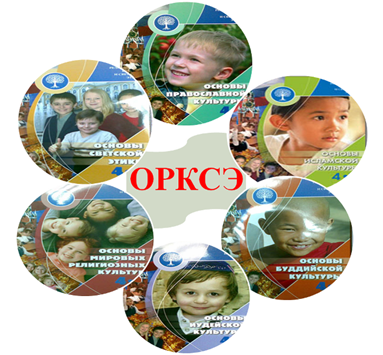 Новосибирск-2013 годСборник методических материалов по преподаванию предмета«Основы религиозных культур и светской этики»Редакционный совет:Курилова И. А.,начальник отдела образования администрации Кировского района;Климова О. Н., заместитель начальника отдела образованияадминистрации Кировского района;Чернобылец Н. В.,руководитель методической службы Кировского районаМКОУ ДОВ «ГЦРО»Автор-составитель:Павленок И. Н., методист методической службы Кировского района МКОУ ДОВ «ГЦРО»       Цель представленных материалов – оказание методической поддержки по организации учебного процесса в образовательных учреждениях по комплексному учебному предмету «ОРКСЭ» для учителей. Освещены действующие учебно-методические комплекты по предмету «ОРКСЭ», обучающие технологии, формы и виды организации учебной деятельности на уроках, требования к современному уроку, организация оценивания уровня подготовки обучающихся по предмету. Методические материалы будут интересны учителям, преподающим предмет «Основы религиозных культур и светской этики», руководителям образовательных учреждений.  Содержание:1. Организационно-методические основы изучения предмета «ОРКСЭ».                     3  2. Изучение национально-регионального компонента в рамках предмета «ОРКСЭ». 3-5 3. Обзор действующих учебно-методических комплектов по предмету «ОРКСЭ».   5-6 4. Обучающие технологии в изучении предмета « ОРКСЭ».                                          7-9 5. Формы и виды организации учебной деятельности на уроках «ОРКСЭ».                9-15 6. Работа с текстом учебника по предмету «ОРКСЭ».                                                    15-17 7. Структура рабочей учебной программы и требования к оформлению.                    17-22  8. Требования к современному уроку.                                                                              22-25 9. Организация оценивания уровня подготовки обучающихся по предмету «ОРКСЭ».                                                                                                      25-27 10. Разъяснения по заполнению журнала по предмету «ОРКСЭ».                                2711. Методические рекомендации к организации внеурочной работы по «ОРКСЭ».   27-28  12. Работа с родителями  в рамках предмета «ОРКСЭ».                                                 28-29 13. Список литературы.                                                                                                       3014. Интернет-источники.                                                                                                     3115. Приложения.                                                                                                                   32-46 Организационно-методические основы изучения предмета «Основы религиозных культур и светской этики»В соответствии с распоряжением Правительства Российской Федерации   от 28.01.2012 года № 84-р с 2012/2013 учебного года в 4-х классах общеобразовательных учреждений всех субъектов Российской Федерации введён предмет «Основы религиозных культур и светской этики» (далее – «ОРКСЭ»).В связи с введением предмета «ОРКСЭ» в федеральный базисный учебный план и примерные учебные планы для образовательных учреждений Российской Федерации, реализующих программы общего образования, утверждённые приказом Министерства образования Российской Федерации от 9 марта 2004 года № 1312, внесены изменения.Нормативно-правовой основой введения в учебный процесс общеобразовательных школ предмета «ОРКСЭ» являются:-Закон РФ «Об образовании»;-Закон РФ «Об основных гарантиях прав ребёнка»;-Федеральный государственный образовательный стандарт начального общего образования;-Концепция духовно-нравственного развития и воспитания личности гражданина России;-Приказ Министерства образования и науки Российской Федерации № 69 от 31 января 2012 года «О внесении изменений в федеральный компонент государственных образовательных стандартов начального общего, основного общего и среднего (полного) общего образования, утверждённый приказом от 5 марта 2004 года № 1089».Изучение национально-регионального компонента в рамках учебного предмета «Основы религиозных культур и светской этики»Предмет «Основы религиозных культур и светской этики» представлен следующими модулями:1. «Основы православной культуры»2. «Основы исламской культуры»3. «Основы иудейской культуры»4. «Основы буддийской культуры»5. «Основы мировых религиозных культур»6. «Основы светской этики»Один из модулей изучается учащимися с его согласия и  по выбору его родителей (лиц, замещающих родителей).Изучение предмета «ОРКСЭ» осуществляется на основе примерных учебных программ с учётом региональных и местных культурно-исторических, конфессиональных условий.Учебный предмет «ОРКСЭ» является единой комплексной учебно-воспитательной дисциплиной. Все его модули согласуются между собой по педагогическим целям, задачам, требованиям к результатам освоения учебного содержания, достижение которых учащимися должно быть обеспечено в процессе освоения предмета, а также в системе содержательных, ценностно-смысловых связей предмета с другими гуманитарными предметами начальной школы. Предмет «ОРКСЭ» – составная часть единого образовательного пространства духовно-нравственного развития и воспитания обучающегося, включающего урочную, внеурочную, внешкольную и общественно-полезную деятельность. Цель учебного предмета  «ОРКСЭ» – формирование у младшего подростка мотиваций к осознанному нравственному поведению, основанному на знании и уважении культурных и религиозных традиций многонационального народа России, а также к диалогу с представителями других культур и мировоззрений.  	Задачи учебного предмета « ОРКСЭ»:1) знакомство обучающихся с основами православной, мусульманской, буддийской, иудейской культур, основами мировых религиозных культур и светской этики;2) развитие представлений младшего подростка о значении нравственных норм и ценностей для достойной жизни личности, семьи, общества;3) обобщение знаний, понятий и представлений о духовной культуре и морали, полученных обучающимися в начальной школе, и формирование у них ценностно-смысловых мировоззренческих основ, обеспечивающих целостное восприятие отечественной истории и культуры при изучении гуманитарных предметов на ступени основной школы;4) развитие способностей младших школьников к общению в полиэтнической и многоконфессиональной среде на основе взаимного уважения и диалога во имя общественного мира и согласия.Структура предмета «ОРКСЭ»: (34 часа)Блок 1. Введение. Духовные ценности и нравственные идеалы в жизни человека и общества. (1час)Блок 2. Основы религиозных культур и светской этики. Часть 1. (16 часов) Блок 3. Основы религиозных культур и светской этики. Часть 2. (12 часов) Блок 4. Духовные традиции многонационального народа России. (5 часов)Блоки 1 и 4 посвящены патриотическим ценностям и нравственному смыслу межкультурного и межконфессионального диалога как фактора общественного согласия. Уроки в рамках этих блоков проводятся для всего класса вместе. По желанию учителя возможно также проведение совместных завершающих уроков в блоке 2, связанных с презентациями творческих проектов учащихся.В ходе изучения Блока 2 учащиеся должны получить системные знания о культуре православия, ислама, буддизма, иудаизма, других мировых религий, а также о светской этике. Второй блок завершается подведением итогов по пройденному материалу и несложными творческими работами.В Блоке З продолжается знакомство учащихся с общими основами религий и этики, но уже с учётом культурно-исторических особенностей нашей страны и конкретного региона, где проживает семья обучающегося. В содержании блока большое место занимает семья, ценности семейной жизни. Тема Родины, патриотизма, гражданственности, любви к родной земле, служения Отечеству определяет направленность большинства тем этого блока, как в историческом, так и в современном контекстах.Блок 4 – итоговый, обобщающий и оценочный. Предусматривает подготовку и презентацию творческих проектов на основе изученного материала. Проекты могут быть как индивидуальными, так и коллективными. На презентацию проектов приглашаются родители. В ходе подготовки проекта учащиеся получают возможность обобщить ранее изученный материал, освоить его ещё раз, но уже в активной, творческой, деятельностной форме. В ходе презентации проектов все учащиеся класса получают возможность ознакомиться с основным содержанием всех модулей, узнать о других духовных и культурных традициях России от своих одноклассников. Подготовка и презентация проекта позволяют оценить в целом работу учащегося.Особенности предмета «ОРКСЭ»:Предмет «ОРКСЭ» направлен на формирование культурологической компетентности учащихся. Его изучение ориентировано на систематизацию, обобщение знаний учащихся о нравственности, истории, культуре, которые они получили в предыдущие годы обучения. Предмет расширяет представления о нравственных идеалах и ценностях, составляющих основу религиозных и светских традиций многонациональной культуры России, раскрывает их значение в жизни современного общества, формирует понимание своей сопричастности к ним. Освоение предмета призвано заложить мировоззренческую основу для духовно-нравственного развития школьников на последующих этапах обучения. 	Предмет «ОРКСЭ» развивает и дополняет обществоведческие аспекты предмета «Окружающий мир», который изучается в начальной школе. С другой стороны, этот предмет, в содержательном плане, связанный с историей, предваряет изучение истории, закладывая общие представления о нравственных идеалах и духовных ценностях народов России в историческом контексте, отражающем глубинную связь прошлого и настоящего. Предмет «ОРКСЭ» введён в содержание начального общего образования в условиях поликультурного общества, признающего ценность многообразия. Это определяет акценты в преподавании предмета: содержание и технология должны быть нацелены на формирование у учащихся толерантности. В этом контексте актуально включение в содержание занятий материала, отражающего региональные и этнокультурные особенности города Новосибирска. Изучение культурно-религиозных традиций и нравственных норм, заложенных в содержание предмета «ОРКСЭ», рассматривается как основа воспитания нравственных качеств ученика, формирования гармоничной толерантной личности.Изучение предмета «ОРКСЭ» базируется на требованиях федеральных государственных образовательных стандартов начального общего образования (ФГОС: 12.4: Основы духовно-нравственной культуры народов России):1) готовность к нравственному самосовершенствованию, духовному саморазвитию;2) знакомство с основными нормами светской и религиозной морали, понимание их значения в выстраивании конструктивных отношений в семье и обществе;3) понимание значения нравственности, веры и религии в жизни человека и общества;4) формирование первоначальных представлений о светской этике, о традиционных религиях, их роли в культуре, истории и современности России;5) первоначальные представления об исторической роли традиционных религий в становлении российской государственности;6) становление внутренней установки личности поступать согласно своей совести; воспитание нравственности, основанной на свободе совести и вероисповедания, духовных традициях народов России;7) осознание ценности человеческой жизни.Обзор действующих учебно-методических комплектов по предмету «Основы религиозных культур и светской этики»Для обеспечения преподавания комплексного учебного предмета «Основы религиозных культур и светской этики» в Федеральном перечне учебников на 2013/2014 учебный год предложены учебно-методические комплекты и учебники издательств: «Просвещение», «Дрофа», «Русское слово», «Баласс», «Академкнига/Учебник», «Вентана-Граф», «Ассоциация XXI век», «Мнемозина», «Астрель», «Русское слово», издательский дом «Фёдоров». Издательство «Просвещение» в рамках проекта Министерства образования и науки РФ и в соответствии с поручением Президента Российской Федерации разработало учебно-методические комплекты предмета «ОРКСЭ» для 4-5 классов. УМК включает книгу для учителя, книгу для родителей, 6 CD-дисков с медиа-материалами к урокам, 6 модулей-учебников: «Основы православной культуры», «Основы исламской культуры», «Основы буддийской культуры», «Основы иудейской культуры», «Основы мировых религиозных культур», «Основы светской этики» и является единой комплексной учебно-воспитательной системой. Все модули согласуются между собой по педагогическим целям, задачам, требованиям к достижениям конечных результатов, а также в системе содержательных, понятийных и ценностно-смысловых связей с другими гуманитарными предметами начальной школы. Содержание учебников согласовано с руководителями и уполномоченными лицами соответствующих религиозных организаций. Учебники издательства «Просвещение» одобрены Межведомственным координационным советом при Министерстве образования и науки России, успешно прошли экспертизу в РАН и РАО на соответствие федеральному государственному образовательному стандарту начального и основного общего образования.Таблица 1.Предмет «ОРКСЭ» разработан в соответствии с концепцией федеральных государственных образовательных стандартов начального и основного общего образования. Он призван воспитать веротерпимость, уважительное отношение к религиозным чувствам, взглядам людей или их отсутствию, наладить межкультурный диалог, а также помочь ученику в формировании целостного мировоззрения, соответствующего современному уровню развития науки и общественной практики, учитывающего социальное, культурное, языковое, духовное многообразие современного мира. Учащиеся знакомятся с основами светской этики, с традиционными религиями нашей страны, с их особенностями, проводят параллели между религиями, что способствует нравственному самосовершенствованию, духовному росту ребёнка, формированию понимания значения нравственности, веры и религии в жизни человека, семьи и общества. Материал учебников даётся и в историческом аспекте, показывая роль традиционных религий в развитии культуры и истории России и человечества, в становлении гражданского общества и российской государственности, формируя при этом патриотизм и уважение к Отечеству, осознание свой этнической принадлежности. Учебники имеют продуманный аппарат ориентировки, соответствующий уровню подготовки учащихся 4—5 классов. Каждый учебник содержит словарь и приложение с текстами, дополняющими и расширяющими основное содержание. Аппарат усвоения учебного материала в учебниках представлен разнообразными вопросами и заданиями различного уровня сложности. Вопросы и задания направлены на развитие мотивов и интересов познавательной деятельности учащихся, умение определять понятия, создавать обобщения, устанавливать аналогии, классифицировать, самостоятельно выбирать основания и критерии для классификации, устанавливать причинно-следственные связи, строить логическое рассуждение и делать выводы, умение работать с иллюстрациями, использовать дополнительные источники информации (справочники, энциклопедии, словари), а также информационно-коммуникационные технологии.Обучающие технологии в изучении предмета «Основы религиозных культур и светской этики»В качестве инструментов освоения предмета «ОРКСЭ» в урочной и внеурочной деятельности могут быть использованы как традиционные, так и современные обучающие технологии. Среди них особо актуальны те, которые позволяют реализовать деятельностный подход к обучению (исследование, различные виды проектов, мозговой штурм, анализ жизненных ситуаций, игровые технологии, дискуссии и др.).Проектные технологии  В основе проектных технологий лежит активная познавательная деятельность учащихся, способствующая развитию коммуникативных компетенций, исследовательских и творческих способностей, умения ориентироваться в информационном пространстве, интегрировать и обобщать информацию из различных источников. В процессе планирования и самостоятельного выполнения определённых практических заданий в рамках проекта учащиеся приучаются к самоорганизации, самоанализу, формируются навыки самообразования. Отличительные черты данной технологии:целеполагание, которое предполагает исследование проблемы и разработку конкретного продукта;практическая или теоретическая значимость предполагаемых результатов;ориентация на самостоятельную деятельность (индивидуальная, парная, групповая) учащихся;деятельностный подход;сотрудничество учителя и ученика, а также учащихся друг с другом (групповой проект);возможность работать в индивидуальном темпе;формирование жизненно-важных компетенций.Виды проектной деятельности:— исследовательские – напоминающие научное исследование. Они предполагают выбор темы, связанной с решением творческой, исследовательской проблемы с характерными для любой научной работы методами исследования (определение  задач исследования, выдвижение гипотезы, её последующая проверка);— прикладные – нацеленные на получение конкретного результата деятельности;— информационные – нацеленные на сбор и анализ информации о каком-либо явлении или объекте для представления классу;— ролевые и игровые – направленные на реконструкцию или моделирование социальных или деловых ситуаций. Проекты могут быть как индивидуальные, так и коллективные (групповые, общешкольные, межшкольные и т. д.).Особое значение в работе над проектами имеют межпредметные связи: «ОРКСЭ» и «Литературное чтение», «ОРКСЭ» и «Окружающий мир»,  проекты по краеведению.В проектной деятельности велика роль учителя. Он формирует мотивацию участников, проводит консультации в ходе работы над проектом, оказывает содействие в ресурсном обеспечении, координирует действия участников в коллективных проектах, помогает  при анализе проделанной работы. Исследовательская деятельность школьников	Школьные дисциплины, в том числе, и предмет «ОРКСЭ», уже своим содержанием закладывают основы научного знания: содержание учебных пособий представляет собой адаптированный на определённый возраст учащихся научный текст, в них раскрывается понятийная основа предмета – язык базовой науки, ставятся проблемные вопросы, приводятся аргументы и обоснования. Осваивая содержание и способы познавательной деятельности, учащиеся знакомятся с методами исторического исследования.         В практике работы учителей истории достаточно широко представлен опыт ученического исследования. Подходы и направления в этой области следующие:Элементы исследования вводятся на уроке непосредственно. При достаточной подготовке учащихся иногда целый урок проводится в форме исследования. Обучение в данном случае выступает как совместный поиск учителя и ученика.Ученическое исследование как индивидуальная или групповая работа имеет место вне уроков при подготовке к семинарам, конференциям. Исследования различного характера проводятся школьниками в ходе различных акций, конкурсов, олимпиад.    	По содержанию работы можно выделить следующие направления:историческое исследование теоретического характера в форме реферативной работы – учебное исследование;обобщение материалов экспедиций (археологических, этнографических, экологических);разработка проектов исследовательского характера.      Примерная тематика проектов, исследований школьников по «ОРКСЭ»:Памятники духовной культуры в нашей стране.Добро и зло в сказках народов, проживающих в России.Духовно-нравственные ценности в пословицах народов России.Дружба начинается с улыбки.Красота общения: этикет в жизни людей родного города.Кто такой друг?Наши бабушки.Национальные костюмы народов России.Национальные традиции в нашей семье. Наша семья в годы Великой Отечественной войны. Нравственные правила в поведении героев народных сказок.  Образование в религиях народов России. Памятники духовной культуры в моём городе. Правила поведения в храмах (церкви, мечети, синагоге). Правила гостеприимства народов России. Религиозные праздники в нашей стране. Так жили наши деды.18. Традиции и ценности моей семьи.Интерактивные технологииЭти технологии предполагают взаимодействие учителя и учащихся в процессе познавательной деятельности («inter» - взаимный, «act» - действие). Такое взаимодействие формирует навыки сотрудничества, кооперации. К интерактивным формам работы относятся: коллективный способ обучения, парные и групповые формы работы и различные технологии (например, модульная, диалоговая, проектная). Игровые технологииИгра – один из основных видов деятельности учащихся. Игры в обучении предполагают деятельность, направленную на воссоздание и усвоение социального опыта, в котором складывается и совершенствуется самоуправление поведением.Игровая деятельность многофункциональна, реализуется через все направления внеучебной  деятельности и особенно востребована младшими школьниками. Ролевая игра способствует отработке правил и моделей поведения, школьники приобретают знания об общественных нормах, о социально одобряемых и неодобряемых формах поведения в обществе. Дети в игре примеряют на себя разные социальные роли, создают различные сценарии поведения, получают опыт их использования в различных ситуациях.Деловая игра – это моделирование различных социальных ситуаций, цель которых – обучение принятию решения. В ходе деловой игры учащиеся:- находят первое практическое подтверждение приобретённых социальных знаний;- приобретают опыт решения проблем в непосредственном действии, проживая определённую ситуацию в ходе игры;- анализируют то, что происходит в процессе игры – чувства, эмоции и поведение, основываясь как на собственных ощущениях, так и на обратной связи от участников и ведущего;- учатся делать выводы на основе последующего анализа о собственном уровне компетентности, использовать в качестве примеров наиболее ценное из полученного.Информационно-коммуникационные технологииПредмет «ОРКСЭ» обеспечен в достаточной мере мультимедийными средствами обучения, что позволяет организовать изучение предмета на современном уровне в интересной и увлекательной для учащихся форме. Компьютерное сопровождение преподавания предмета позволяет одновременно использовать разноплановую информацию: тексты,  аудио, видеоматериалы, презентации. Использование различных форм наглядности, музыкальное сопровождение усиливает эмоциональный фон занятий, вызывает интерес у учащихся, усиливает мотивационные установки к изучению данного предмета.Использование ИКТ представляет более широкие возможности  для повышения эффективности преподавания предмета. Это:использование разноплановой наглядности: картины, портреты,  фотографии, карты;активизация познавательной деятельности учащихся через использование активных и интерактивных форм деятельности;создание информационной базы по предмету для организации самостоятельной исследовательской и проектной деятельности учащихся;организация проверки знаний учащихся и самоконтроля;организация проектной и исследовательской деятельности. Формы и виды организации учебной деятельностина уроках «Основы религиозных культур и светской этики»Формы и виды учебной деятельности, рекомендуемые для организации занятий в рамках предмета «Основы религиозных культур и светской этики» основываются на сочетании различных методов обучения:словесных, которые наиболее успешно решают задачу формирования теоретических и фактических знаний, а их применение способствует развитию логического мышления, речевых умений и эмоциональной сферы личности;наглядных, которые наиболее успешно решают задачу развития образного мышления, познавательного интереса, воспитания художественного вкуса и формирования культурной эрудиции;практических, проблемно-поисковых и методах самостоятельной работы, применение которых необходимо для закрепления теоретических знаний и способствует совершенствованию умений практической деятельности в конкретной сфере, развитию самостоятельности мышления и познавательного интереса;репродуктивных, необходимых для получения фактических знаний, развития наглядно-образного мышления, памяти, навыков учебного труда;индуктивных и дедуктивных, оптимальное чередование которых (с преобладанием индуктивных) обеспечит сохранение логики содержания и будет способствовать развитию логического и предметного мышления.Применение перечисленных методов обучения в их оптимальном сочетании при изучении предмета обеспечит практическую направленность учебного процесса, а также будет способствовать созданию реальных возможностей для получения учащимися новых знаний и совершенствования универсальных учебных действий, условий для применения их в практической деятельности, исключит формальный подход и механическое усвоение фактов и теоретических сведений.Изучаемый учебный материал в рамках предмета выступает как материал для создания учебной ситуации, которая проектируется с учётом возраста, специфики учебного предмета, меры сформированности действий учащихся (исполнительских или ориентировочных).При организации работы в группе необходимо учитывать личностные характеристики учащихся, степень развития их универсальных учебных действий и предметных умений, степень заинтересованности и владения общекультурным материалом, а также степень самостоятельности в овладении способами оптимизации учебной деятельности. Работа в группе также позволяет ученикам получить эмоциональную и содержательную поддержку, создаёт эффект включённости в общую работу класса. Одна из задач, стоящих перед учителем при организации работы в группах, это – создание перспективы для получения индивидуального образовательного результата каждым учеником. Групповая работа младших школьников может быть эффективна только при условии соблюдения определённых правил: отсутствие принуждения; продуманная система поощрений и порицаний; организационная и содержательная поддержка со стороны учителя; чёткий инструктаж; владение учителем приёмами установления и регулирования взаимоотношений между учащимися, стимулирование и поощрение самостоятельности и инициативности. Также необходимо соблюдать временные ограничения: работа младших школьников в группе не должна превышать 10 – 15 минут.При групповой организации учебной деятельности младших школьников эффективно применение игровых методик, включение в учебное целеполагание элементов состязательности.Описанные формы и виды учебной деятельности могут быть эффективны для развития учащихся только при условии существования в классе благоприятной общей атмосферы, установки на взаимоподдержку и заинтересованность как содержанием предмета, так и результатом собственной учебной деятельности.К наиболее предпочтительным формам учебной работы на занятиях в рамках предмета «Основы религиозных культур и светской этики» могут быть отнесены: Взаимные вопросы и задания групп. После прочтения текста, просмотра кинофрагмента или иллюстративного материала, сообщения, рассказа учителя, экскурсии учащиеся сами формулируют вопросы и задания содержательного или проблемного характера, которые потом распределяются между группами. Распределение предпочтительно проводить в игровой форме (например, с помощью «чёрного ящика», «волшебной шляпы» или по аналогии с игрой в фанты).Взаимообъяснение. Предметом деятельности в этой учебной ситуации может выступать как содержание изучаемого материала, так и собственно организация деятельности. В первом случае учащиеся выступают в роли учителя, рассказывая, демонстрируя или объясняя одноклассникам небольшой фрагмент темы. Во втором случае учащиеся дают одноклассникам рекомендации по организации работы в группе, поиску информации, предлагают свой алгоритм выполнения задания.Беседа. Является фронтальной формой работы, поэтому важно, чтобы она не превращалась в лекцию учителя, т. к. в лекции реализуются в большей степени между учителем – носителем информации и учеником – получателем этой информации, что не способствует повышению мотивации к обучению и значительно снижает его эффективность. При организации и проведении беседы на уроке учителю необходимо владеть способами установления, поддержания и активизации механизмов обратной связи. В основе беседы лежит хорошо продуманная система логически связанных вопросов, которые по содержанию и форме соответствуют уровню развития учащихся и особенностям изучаемой темы. Беседа может быть репродуктивного или эвристического характера. В первом случае предполагается сознательное усвоение и последующее воспроизведение учащимися знаний. Беседа эвристического характера нацелена на стимулирование и мотивацию учебной деятельности учащихся, на создание проблемных ситуаций. Интервью. Эта форма учебной деятельности может быть использована как в урочной, так и во внеурочной деятельности учащихся в качестве пролонгированного домашнего задания (например, взять интервью по определённой теме у членов своей семьи, старшеклассников, представителей педагогического коллектива школы). Также в формате интервью может осуществляться рефлексия по итогам работы класса на уроке или по итогам изучения темы. Вопросы для интервью должны быть разработаны самими учащимися, а полученные ответы могут использоваться в дальнейшем, например, в качестве материала для создания проблемных ситуаций. Также результаты проведения интервью по особо важным разделам предмета могут лечь в основу большого итогового проекта, который предполагается презентовать по окончании обучения.Драматизация (театрализация). Эта форма организации учебной деятельности обладает большой привлекательностью для младших школьников, так как по своей сути близка к игре, а также предоставляет им возможности для самопрезентации. Однако необходимо помнить, что необходимый педагогический эффект драматизации достигается при условии активного участия детей в деятельности на всех этапах: написание сценария, распределение ролей, режиссура, сценография, костюмирование и т. д., каждый из которых может быть поручен определённой творческой группе. Драматизация может быть включена в урок в качестве иллюстративного фрагмента или презентации выполнения домашнего задания, либо стать результатом долгосрочной проектной работы учащихся.Особое внимание хочется обратить на некоторые сквозные виды учебной деятельности учащихся, которые проходят через все уроки в рамках предмета, являясь его содержательными и методологическими связующими звеньями.Составление словаря терминов и понятий способствует систематизации и усвоению материала предмета. Содержание словаря составляют понятия, наиболее характерные для конкретного содержательного модуля, являющиеся ключевыми для понимания мировоззренческой и культурной специфики изучаемого. Работа со словарём способствует не только пониманию сути изучаемых явлений и фактов, но и совершенствует навыки работы с источниками информации, навыки устной и письменной речи, так как требует создания точных, понятных, грамотных формулировок. Методологическая последовательность усвоения терминов и понятий благодаря работе со словарём реализуется на всех этапах изучения предмета: происходит накопление фактов, формируется общее представление об изучаемом культурном явлении, выделяются ключевые понятия, определяется их смысл, значение; понятия закрепляются через использование их в собственной речи, и входят в активный лексический запас учащихся; в дальнейшем, при изучении последующих тем предмета происходит сначала актуализация, а потом - развитие понятия, обогащение его новыми признаками, нюансами.При составлении понятийного словаря учащиеся должны не просто осмыслить изучаемое явление и отобрать или сформулировать наиболее удачное определение понятия, но и мотивировать свой выбор, объяснить, почему данное понятие является значимым, определяющим для данной культуры.Безусловно, составленный на уроках или в процессе выполнения домашнего задания, понятийный словарь не может претендовать на абсолютную полноту и глубину, его содержание в значительной мере зависит от уровня подготовки класса, от содержания доступных учащимся источников информации.Целесообразно включать работу над составлением понятийного словаря в завершающий этап урока, подводя, таким образом, его итоги, а в завершении изучения предмета проводить работу по обобщению и систематизации собранного материала.Составление галереи образов (панорама образов). Эта работа направлена, прежде всего, на формирование образного восприятия изучаемого материала, на установление внутренних связей предмета не только на теоретическом, но и на визуальном уровне. Ещё одна важная задача, решаемая организацией такой работы – формирование культурной эрудиции учащихся. Содержанием галереи образов может стать самый разнообразный наглядный материал: фотографии, иллюстрации, репродукции картин, фотографии и изображения культовых сооружений, фотографии музейных экспозиций, костюмы, ритуальные и бытовые предметы, характерные для рассматриваемой религиозной культуры.Галерея образов может представлять собою выставку, оформленную учащимися, или, благодаря активному внедрению в учебный процесс информационно-коммуникационных технологий, иметь виртуальный характер, например, может быть выполнена с применением компьютерной программы PowerPoint.«Экспонаты» для галереи образов учащиеся собирают и оформляют на протяжении изучения предмета. Учащиеся могут быть объединены в творческие группы, задача каждой из которых – подбор материала в рамках одной из областей. Отобранный материал подвергается коллективному обсуждению или обсуждению в группе. Его присутствие в экспозиции должно быть мотивировано: как конкретно он характеризует изучаемую культуру, чем важен и значим для её понимания. Желательно, чтобы каждый «экспонат», помещённый в экспозицию, сопровождался краткой аннотацией, работа над которыми – ещё один этап закрепления теоретических сведений. Написание кратких аннотаций также способствует развитию навыков письменной речи учащихся, навыков работы с источниками информации.На уроке, завершающем изучение предмета, можно провести презентацию галереи образов, в рамках которой представители каждой творческой группы расскажут о своем вкладе в экспозицию. Интересно также будет впоследствии провести экскурсию по галерее для учащихся других классов. Подобная работа не только повысит учебную мотивацию, но и будет способствовать развитию навыков презентации собственного образовательного результата, коммуникативных качеств личности.Использование информационно-коммуникационных технологий в учебном процессе – требование современной методики и ориентация на интересы и возможности учащихся. Информатизация является также и средством оптимизации процесса обучения.Интересной и привлекательной для младших школьников формой занятий являются  театрализованные сюжеты. Драматизация может быть включена в урок в качестве иллюстративного фрагмента при объяснении или домашнего задания, либо стать результатом долгосрочной проектной работы учащихся.Экскурсия конкретизирует программный материал, расширяет кругозор и углубляет знания учащихся. Содержание экскурсии должно составлять программное содержание изучаемого предмета, конкретизируя или расширяя осваиваемый материал. Учитель определяет наблюдаемые объекты, их целесообразность, последовательность наблюдений, систему вопросов, тематику групповых и индивидуальных заданий.При невозможности организации экскурсии она может быть проведена в заочной или виртуальной форме. Желательно использовать подготовленные учителем или учащимися презентации. Применение перечисленных методов обучения в их оптимальном сочетании при изучении предмета обеспечит практическую направленность учебного процесса, будет способствовать созданию реальных возможностей для получения учащимися новых знаний и совершенствования универсальных учебных действий, создаст условия для понимания и эмоционально–ценностного освоения нравственно-этических норм.В настоящее время учащиеся, как правило, не испытывают дефицита в информации. Возникает другая проблема: ученик должен обладать определёнными компетенциями по работе с информацией. В этих целях многие учителя используют различные памятки. Выступая в качестве определённого алгоритма, памятка определяет мыслительные операции, способы деятельности, формируя навыки анализа и синтеза учебного материала. Обращение к памяткам особенно полезно на первых порах выполнения того или иного типа задания. У учащихся вырабатываются образцы выполнения заданий различного характера: анализа учебного материала, формирования развёрнутых ответов. Это снимает напряжение при работе с текстом, во время устных выступлений у доски,  способствует развитию коммуникативных навыков учащихся. Памятки могут быть использованы также при организации разноуровневой познавательной деятельности учащихся, что содействует реализации принципа дифференциации и индивидуализации обучения. Использование памяток возможно на различных этапах обучения: при знакомстве с новым материалом, закреплении, проверке знаний. В сети Интернет учащиеся могут найти необходимый иллюстративный материал практически для каждого урока, самостоятельно его оформить. Одним из важнейших преимуществ ИКТ-технологий на уроке по гуманитарным дисциплинам являются их адресность и ситуативная локализованность. Если подготовленные методистами наглядные пособия и материалы рассчитаны на абстрактного ученика, то, обратившись за помощью к сети Интернет и средствам мультимедиа, учитель и дети получают возможность отбора материала, наиболее адекватного для восприятия конкретного класса.Принцип репрезентативности – ключевой для отбора материала для любой презентации на уроке литературы. Обращение на уроке к пространственным искусствам – живописи, скульптуре, архитектуре позволяет максимально сконцентрировать внимание учащихся на ключевых характеристиках изучаемого, осуществить процесс «свёртывания» информации. Рассматриваемые сюжеты и образы должны быть репрезентативны и выражать основные идеологические, эстетические и этические доминанты изучаемой духовной культуры, которые реконструируются в результате эстетической рефлексии учащихся.Мультимедийная презентация к уроку не может быть перегружена материалом, на минимальном объёме информации необходимо стремиться достичь максимального уровня обобщения. Иллюстративный материал урока должен быть разнообразным по форме и единообразным по содержанию. Структура мультимедийной презентации в целом и отдельных кадров на уроке должна отражать методическую логику познавательной деятельности учащихся и «работать» на концепцию урока.При работе с иллюстративным материалом предпочтителен индуктивный метод, то есть выведение общих принципов на основе конкретных наблюдений над единичными артефактами; следовательно, эти артефакты должны быть тематически и сюжетно взаимосвязаны. Ресурсы сети Интернет также являются незаменимым источником для проведения заочных экскурсий и поиска справочной информации по теме.При организации урочной и внеурочной работы учащихся с компьютером необходимо строго соблюдать санитарные нормы, нормы времени и помнить, что ИКТ в учебном процессе выступают в качестве одного из возможных средств обучения, а их использование должно быть мотивировано, прежде всего, необходимостью и целесообразностью. Педагог обязан оградить детей от возможности знакомства с нежелательными ресурсами Интернета, сформировать у них мотивацию к использованию ИКТ не в развлекательных, а в учебных целях.Ученики 4 класса уже имеют первоначальные представления о работе в команде, основной акцент в организации работы с детьми данного возраста делается на формировании у них следующих результатов: - умения включаться в переговоры  относительно процедур совместной деятельности, задач, способов командной работы;- умения обозначить затруднения  в командной работе и обратиться за помощью (при неспособности самостоятельно устранить эти затруднения);- умения разделять  ответственность в процессе коллективного труда.Учащиеся уже могут договариваться  о правилах и вопросах  для обсуждения в команде, при необходимости пользуясь помощью учителя, высказывать свои идеи, относиться к идеям других. Чтобы учащиеся  осознавали себя в качестве команды, учились  объединяться и работать в группах на уроках и во внеурочной деятельности можно провести с детьми такие упражнения-разминки:   «Комплименты»Все ученики класса должны разделиться на две одинаковые по количеству участников группы. Первая группа учащихся образует внутренний  круг, а вторая – внешний. Ученики во внутреннем и внешнем кругах обязательно становятся лицом друг к другу, при этом каждый ученик находит себе пару.В паре ученики, приветствуя друг друга, пожимают руки и по очереди говорят комплименты. После обмена комплиментами по сигналу учителя ученики, находящиеся во внешнем круге, делают шаг налево и оказываются перед другими учениками. В новых парах следует повторить приветствие и сказать новый комплимент. Движение по кругу повторяется до тех пор, пока учащиеся не встретятся с партнёрами, с которыми начинали упражнение.Следует помнить, что комплименты каждому партнёру должны быть искренними, при  этом нельзя повторяться. Учитель задаёт порядок и темп движения учащихся. Если учеников нечётное количество, то учитель сам становится в круг.Учитель может подавать сигнал,  по которому стоящие во внешнем круге ученики,  двигаются и меняют партнёров. Например, хлопать в ладоши или громко произносить: «Поменялись!»После игры учитель проводит беседу по вопросам: 1) Понравилось ли вам упражнение? 2) Оно показалось вам лёгким или трудным? 3) Что было самым трудным? 4) Что вы чувствовали при выполнении упражнения?Поскольку деление на группы  в этом возрасте часто становится заботой учителя, приведём некоторые способы произвольного распределения учащихся:1. В одной команде оказываются все те, у кого имя начинается с одинаковой буквы.2. Попросите рассчитаться всех по числу предполагаемых команд. Все, у кого при расчёте получилась одна цифра, оказываются в одной команде.3. Предложите объединиться в команды тем, на ком одежда одинакового цвета.«Пусть выйдет ко мне…»Ведущий стоит в центре круга участников и приглашает выйти к себе кого-то, с кем у него есть что-то общее. Потом слово передаётся вышедшему участнику, он приглашает в круг следующего человека, тоже называя какое-либо сходство. Упражнение продолжается, пока все не окажутся в кругу.Это упражнение можно использовать для разделения класса на команды. Тогда «ведущих» выбирается столько, сколько предполагаемых команд (это могут быть как признанные лидеры,  «активисты», так и самые тихие и неактивные дети в классе).«Построение»Участники должны, не разговаривая, по знаку ведущего выстроиться по росту (от  самого высокого к самому низкому) в затылок друг другу. Для усложнения задачи можно задать время выполнения упражнения или критерием выбрать не рост, а возраст (самый младший становится впереди, за ним старшие). Главное условие – сохранение тишины.«Подпись»Ученики с листом бумаги и ручкой движутся хаотично. Они должны пожать руки другим учащимся. Каждый, кто пожал другому руку, ставит подпись на его листке. Задача: за  короткий срок собрать как можно больше подписей.«Давай поздороваемся»Все ученики встают в два круга в затылок друг другу, так, чтобы внешний круг смотрел вперёд по часовой стрелке, а внутренний -  против (число участников должно быть равным в двух кругах). По команде ведущего круги начинают двигаться навстречу друг другу, и каждый ученик, встречая своего товарища, должен поздороваться с ним одним из трёх способов  (либо холодно кивнуть, либо дружески пожать руку, либо заключить в горячие объятия). Для того, чтобы определить, как они будут здороваться, каждая пара,  молча,  смотрит друг другу в глаза.После упражнения  (когда каждый поздоровается с каждым из другого круга) учитель может обсудить, какие были несовпадения, как они разрешались между здоровающимися (в сторону более холодного или тёплого варианта, например) и почему так.«Сундучок комплиментов»Учитель, начиная упражнение, говорит детям, что сегодня он принёс с собой сундучок комплиментов. Комплименты крылаты, как бабочки, и если сундук открыть, то они вылетят на свободу. «Открывая» сундучок, учитель говорит комплимент кому-то из учеников. Тот, кто  получил комплимент, должен выбрать следующего участника и сказать комплимент ему, пока все не получат по комплименту.  Нужно сразу договориться, что нельзя повторяться и что комплименты должны быть искренними.«Поиск общего»Участники свободно передвигаются по комнате. По команде учителя: «Объединитесь в группы по шесть»  участники объединяются. Учитель предлагает  посмотреть друг на друга, определить и назвать, что общего есть между учащимися в группе. Затем участники вновь начинают свободно передвигаться, пока ведущий не даст команду.Рефлексию учащихся можно организовать с помощью упражнения «Градусник»Учитель заранее готовит большой лист бумаги, который помещает на занятии на видном и доступном всем месте. На нём изображается градусник с отметками «температуры» в классе: «дружелюбно», «тепло», «приятно», «ноль», «прохладно», «холодно», «отвратительно».Учитель  даёт следующую инструкцию: «Оцените атмосферу нашей работы в классе с помощью любого условного значка (галочки, крестика, звёздочки, рожицы) рядом с той отметкой, которая соответствует вашему самоощущению на занятии». Если изменить маркировку, то можно узнать  не только общую атмосферу на занятии, но и какие-то содержательные  аспекты: например, насколько понятным показалось данное занятие.Задания на дом в процессе изучения курса «Основы религиозных культур и светской этики» должны иметь творческий, поисковый или проблемный характер. Желательно, чтобы каждый учащийся выполнил 2-3 творческие и 3-4 поисковые работы, т.е. задания этого типа, предлагаемые в поурочном планировании, могут быть распределены равномерно на протяжении изучения предмета.Рекомендации к домашним заданиям. Необходимая для личностного развития ребенка позиция «Я – сам!» культивируется и организуется, направляется учителем незаметно, но специально и целенаправленно. Ребёнок дома остаётся наедине с учебником. Какая работа ему предстоит?Чтение (целевое, ознакомительное, чтение-погружение...).Заучивание (минимального количества дат, терминов, имён).Подготовка пересказов (подробных, выборочных, кратких, обобщённых).Составление опорных конспектов к пересказам (по желанию), планов, конспектов.Творческие формы работы (сочинительство, создание, разработка и т.п.)Добросовестное выполнение домашних заданий формирует у ребёнка самостоятельность, волевые качества, умение рационально организовывать учебный труд. Всё это возможно при одном непременном условии: перегрузок быть не может. Должно оставаться время и желание сделать ещё что-то: придумать свое толкование слову, почитать дополнительную литературу. И такая самостоятельная творческая работа ребёнка обязательно должна быть замечена, одобрена учителем, продемонстрирована классу.Работа с текстом учебника по предмету «Основы религиозных культур и светской этики»Одной из важных форм учебной работы на занятиях в рамках предмета «Основы религиозных культур и светской этики» является работа с текстом учебника, поскольку он является одним из основных источников знаний при изучении данного предмета. Своеобразие текстов учебника требует от учителя изобретательности и продуманности в организации детского чтения, прежде всего, на уроке. Предлагаемые учащимся тексты, безусловно, содержательны, познавательны и интересны, но, ни в коем случае нельзя превращать занятия в уроки чтения. Часть текстов, наиболее сложных для восприятия, можно давать лишь в пересказе учителя с фрагментарным, выборочным чтением на уроке и перечитыванием детьми дома лишь по желанию. Среди многообразия форм работы с текстом можно назвать:- комментированное чтение – оно актуально, если осваивается сложный материал;- чтение текста или его фрагментов  с последующим обсуждением; - передача текста в преобразованном виде – составление планов, опорных схем.Важно формировать у учащихся вдумчивое отношение к вопросам и заданиям к тексту, обращать внимание на их типологию. Часть из них направлена на воспроизведение информации, например: «Как называются священные книги христиан?», «В чём основы ислама?». Репродуктивный характер носит также выполнение заданий на пересказ, определение понятий. 	Другие задания требуют перечисления, извлечения и описания информации, например: «Опишите устройство синагоги», «Как выглядит мечеть?». Такого типа задания способствуют развитию наблюдательности учащихся, умений находить необходимую информацию. Есть задания, требующие осмысления и оценки информации. Это – задания сравнительно-сопоставительного, причинно-следственного  характера, например, «Укажите сходство и различие разных храмов». 	 Развитию навыков работы с текстом, с одной стороны, с другой – лучшему осмыслению содержания способствуют задания, направленные на передачу текста в преобразованном виде. Это – выделение главной мысли фрагмента текста, составление плана, подготовка сообщения или доклада, заполнение таблиц.	В процессе изучения предмета учитель может привлекать документы, отрывки из художественной литературы. При работе с документами учащиеся под руководством учителя выясняют содержание документа:- кто автор документа?- с какой целью написан документ?- о чём говорится в тексте (о ком)? - о каких событиях рассказывает автор? - как он относится к тому, о чём пишет?  После прочтения текста, просмотра кинофрагмента или иллюстративного материала, рассказа учителя организуется беседа, учащиеся отвечают на вопросы, иногда сами их формулируют. С учётом возрастных особенностей младших школьников большое значение при изучении предмета имеет наглядность, которая обеспечивает конкретность, эмоциональность, прочность усвоения содержания предмета, стимулирует осмысление изучаемого материала, способствует развитию образного мышления и познавательного интереса. Наглядность помогает глубже понять идею прочитанного, полнее раскрыть авторский замысел, чётче увидеть события, действующих лиц. В учебно-методическом комплексе «ОРКСЭ» широко представлен иллюстративный материал – это произведения изобразительного искусства, рисунки, предназначенные для восприятия в единстве с текстом.Наглядные средства обучения (иллюстрации, фотографии, рисунки и др.), конкретизируя материал, частично заменяют описание, повышают содержательность изложения материала, оптимизируют использование времени на занятиях.  Необходимый иллюстративный материал ко многим урокам учащиеся могут найти в сети Интернет. Аспекты в преподавании  «ОРКСЭ»:Положительные:1. Творческий подход в преподавании «ОРКСЭ». Многие учителя находят и разрабатывают дополнительные материалы для преподавания предмета. Часто это иллюстративный материал, аудио- и видеоматериалы.2. Реализация воспитательных задач предмета. Несмотря на то, что воспитательные задачи не всегда являются приоритетными на уроках «ОРКСЭ», учитель в целом их ставит и реализует. Но зачастую педагогам не хватает определённых компетенций для более глубокой реализации концепции урока. 3. Выбор активных и интерактивных форм обучения. На уроках присутствуют активные и интерактивные формы работы, однако их использование не всегда методически грамотно, не всегда достигает цели.4. Интерес детей. Отмечается, что  детям интересно на уроках. Учителя осуществляют связь изучаемого материала с жизнью детей, пытаются организовать диалоговое пространство урока, на таких уроках чувствуется заинтересованность детей, ощущается особая атмосфера общей мотивации на разговор о вечных ценностях.5. Заинтересованность педагогов. Подготовка к урокам занимает у педагогов много времени, однако многие считают предмет необходимым и выражают желание преподавать «ОРКСЭ» в дальнейшем.Отрицательные: 1. Пассивная стратегия ведения урока. Ведущий метод на таких уроках – объяснительно-иллюстративный.2. Приоритет образовательных, а не воспитательных задач урока. Как правило, это связано с выбором пассивной стратегии, которая провоцирует учителя  выступать в роли лектора. 3. Перегруженность информацией. Некоторые учителя не владеют навыками отбора содержания, пытаясь вместить в урок максимум информации по  преподаваемой теме. Это особенно характерно для преподавателей модуля «Основы православной культуры».4. Отсутствие принципа актуализации содержания на уроке. Некоторые уроки  слишком дидактичны, нравственные принципы, нормы поведения декларируются учителем.5. Поверхностность  рассмотрения нравственного аспекта учебной ситуации. Часть учителей, пытаясь актуализировать материал, связать с жизнью детей, не углубляются в проблему, оставляют без ответа возникающие на уроке вопросы детей. Этот недостаток  чаще всего присутствует  на уроках  модуля «Основы светской этики».6. Неумение построить диалог на уроке. Репродуктивный характер задаваемых учителем вопросов. Учитель не владеет навыками создания проблемной учебной ситуации.Структура рабочей учебной программы и требования к оформлениюВ соответствии со статьей 32 (п.7) Закона Российской Федерации «Об образовании» к компетенции образовательного учреждения относится «разработка и утверждение рабочих программ учебных курсов, предметов, дисциплин (модулей)».        Авторами издательств «Просвещение» и «Дрофа» на основе примерной программы разработаны и опубликованы вариативные (авторские) программы по «ОРКСЭ» для начальной школы:Данилюк А. Я. Основы религиозных культур и светской этики. Программы общеобразовательных учреждений 4-5 классы. - М: «Просвещение», 2010.Шапошникова Т. Д., Савченко К. В. Основы духовно-нравственной культуры народов России. Рабочая программа. 4-5 классы. М.: «Дрофа», 2012.Сахаров А. Н., Кочегаров К. А. Программа курса. «Основы духовно-нравственной культуры народов России. Основы религиозных культур народов России». 4 класс. М.: «Русское слово», 2011.Примерная программа определяет инвариантную (обязательную) часть учебного предмета. Вариативная часть предмета формируется на основе резерва свободного учебного времени, установленного примерной программой. Принципы построения вариативной части предмета определяются либо авторами учебных программ, либо самостоятельно учителем.При составлении рабочей учебной программы учитель может использовать в качестве основы либо примерную учебную программу, либо любую из вариативных программ. Порядок согласования и утверждения рабочей учебной программы по предмету определяется локальными нормативными актами общеобразовательного учреждения.В соответствии с требованиями раздела 19.5 ФГОС НОО программы отдельных учебных предметов, курсов должны содержать следующие структурные элементы:1) титульный лист;2) пояснительная записка:общая характеристика учебного предмета;ценностные ориентиры содержания учебного предмета;место учебного предмета в учебном плане;результаты изучения учебного предмета (личностные, метапредметные, предметные);основное содержание учебного предмета;требования к уровню подготовки обучающихся по данной учебной программе (личностные, метапредметные и предметные результаты освоения учебного предмета);оценка достижения планируемых результатов освоения учебной программы;6) тематическое планирование с определением основных видов учебной деятельности обучающихся;7) перечень учебно-методического и материально-технического обеспечения образовательного процесса;8) список литературы (основной и дополнительной) с указанием перечня учебно-методического обеспечения, средств обучения и электронных образовательных ресурсов.Рабочие программы учебных курсов, предметов, дисциплин (модулей) рассматриваются на методическом объединении или на научно-методическом совете (в соответствии с Уставом ОУ). Решение ШМО или НМС оформляется протоколом. 	Директором ОУ до 31 августа издаётся приказ об утверждении  каждой рабочей учебной  программы. На каждой программе должна быть отметка о принятии  программы  ШМО или НМС, результаты экспертизы (если была), отметка  директора ОУ об утверждении  программы (дата и номер приказа). 	Один экземпляр каждой рабочей учебной программы, являясь  частью ООП ОУ, должен находиться у администрации ОУ в соответствии с номенклатурой дел. Второй экземпляр находится на руках у педагога, реализующего программу учебного предмета, дисциплины (модуля).Требования к оформлению рабочей учебной программы:Титульный лист содержит:полное наименование образовательного учреждения в соответствии с Уставом ОУ;грифы рассмотрения, согласования и утверждения рабочей учебной программы;наименование учебного предмета, для изучения которого написана рабочая учебная программа;указание на принадлежность рабочей учебной программы к ступени (уровню) общего образования (класс, параллель, на которой изучается программа);  срок реализации данной программы; ссылка на примерную/авторскую программу, на основе которой разработана данная рабочая учебная программа;фамилия, имя, отчество учителя-составителя рабочей учебной программы;год составления программы. Пояснительная запискаНазначение пояснительной записки в структуре рабочей учебной программы состоит в том, чтобы:кратко и обоснованно охарактеризовать сущность данного учебного предмета, его функции, специфику и значение для решения общих целей и задач образования, определённых в образовательной программе начальной ступени обучения;дать представление о способах развёртывания учебного материала, в общих чертах показать методическую систему достижения целей, которые ставятся при изучении предмета, описать средства их достижения.В пояснительной записке необходимо отразить:цели и задачи изучения учебного предмета (должны пониматься однозначно и быть диагностируемыми), роль учебного предмета в достижении планируемых результатов освоения образовательной программы, которыми должны овладеть обучающиеся;общую характеристику учебного предмета;ценностные ориентиры содержания учебного предмета;место учебного предмета в учебном плане в решении общих целей и задач на конкретной ступени общего образования;результаты изучения учебного предмета (личностные, метапредметные, предметные), которыми должны овладеть обучающиеся в течение учебного года в соответствии с требованиями к уровню подготовки выпускников начальной ступени общего образования;сведения о примерной программе по учебным предметам, на основе которой разработана рабочая программа, или сведения об авторской программе с указанием наименования, автора и года издания;внесённые изменения в примерную (авторскую) программу и их обоснование;особенности организации учебного процесса по предмету в ОУ (указать количество годовых и недельных часов, а также уровень обучения – базовый, углублённый); сведения об УМК, на основе которого ведётся преподавание предмета в данном классе (список учебников и учебных пособий утверждается приказом директора ОУ в соответствии с утверждёнными МОН РФ федеральными перечнями учебников и учебных пособий, рекомендованных (допущенных) к использованию в образовательном процессе ОУ);предпочтительные формы контроля;педагогические технологии, средства обучения, используемые учителем для достижения требуемых результатов обучения.Могут быть представлены пояснения к каждому из разделов и краткие методические рекомендации по изложению теоретического материала, проведению практической части занятия.Формулирование целей и задач учебного предмета является весьма важным элементом пояснительной записки. При постановке целей учебного предмета должны быть учтены требования ФГОС НОО, а также социальный заказ на образовательные услуги со стороны родительской общественности. Главными целями учебного предмета являются те, которые характеризуют личностные, метапредметные и предметные результаты освоения образовательной программы, которыми должны овладеть обучающиеся, опыт ценностных отношений и творческий опыт. При формулировке целей и задач учитываются требования к уровню освоения дисциплины, компетентности учащихся по предмету, предъявляемые после завершения изучения программы учебного предмета.В этих требованиях, как правило, отражаются:основные идеи и система ценностей, формируемые учебным предметом;конечная система или комплекс знаний;перечень личностных, метапредметных и предметных результатов; перечень проблем, которые учащиеся должны научиться решать, творчески изучая данный предмет. Основное содержание учебного предметаФормирование содержания учебного предмета осуществляется на основе следующих принципов:единства содержания образования на разных его уровнях;отражения в содержании образования задач развития личности;научности и практической значимости содержания образования;доступности образования.Если учебный предмет включает теоретический и практический разделы, то соотношение между ними в общем объёме часов можно варьировать в зависимости от разных факторов (специализации образовательного учреждения, подготовленности обучающихся, наличия соответствующего оборудования).Основная цель практического раздела программы – формирование у обучающихся базовых компетенций, связанных с использованием полученных знаний, закрепление и совершенствование практических навыков.Раздел включает перечень лабораторных и практических работ, учебных экскурсий и других форм практических занятий. В описания отдельных видов практических занятий целесообразно включить перечень обсуждаемых на них вопросов.Требования к уровню подготовки обучающихся по учебной программеТребования к уровню подготовки выпускников – это структурный элемент программы, определяющий основные компетенции, которыми должны овладеть учащиеся в процессе изучения данной программы.Требования к результатам обучения и уровню освоения дисциплины рассматриваются по направлениям личностного развития, в метапредметном и предметном направлениях, формулируются в терминах «знать», «уметь» и «применять в практической деятельности». Они должны отвечать требованиям определённости всех характеристик конечного результата и контролируемости учебных достижений. Под личностными результатами понимается сформировавшаяся в образовательном процессе система ценностных отношений обучающихся к себе, другим участникам образовательного процесса, самому образовательному процессу и его результатам. Под метапредметными результатами понимаются освоенные обучающимися на базе одного, нескольких или всех учебных предметов способы деятельности, применимые как в рамках образовательного процесса, так и при решении проблем в реальных жизненных ситуациях. Под предметными результатами образовательной деятельности понимается усвоение обучающимися конкретных элементов социального опыта, изучаемого в рамках отдельного учебного предмета, знаний, умений и навыков, опыта решения проблем, опыта творческой деятельности, ценностей. Требования к результатам освоения содержания предметных программ являются ориентиром для образовательного учреждения и учителя начальной школы в том, что должно быть получено учащимися в результате их деятельности.Оценка достижения планируемых результатов освоения учебной программыКонтроль предметных результатов освоения конкретного учебного предмета обучающимися является важнейшим этапом учебного процесса и выполняет обучающую, контролирующую, воспитательную и корректирующую функции. В структуре рабочей учебной программы средства контроля должны находиться в логической связи с содержанием учебного материала. Реализация механизма оценки уровня обученности предполагает систематизацию и обобщение знаний, закрепление умений и навыков способов практической деятельности; проверку уровня усвоения знаний и овладения компетенциями, заданными как планируемые результаты обучения. Они представляются в начале каждого предмета в виде требований к подготовке учащихся. При подготовке рабочей учебной программы возникает необходимость в переработке, отборе или самостоятельной разработке проверочных контрольно-измерительных материалов. В данный пункт рабочей учебной программы может быть включён перечень вопросов для итогового контроля по изучаемой дисциплине, образцы итоговых контрольных работ. Контроль должен планироваться и фиксироваться в тематическом планировании. Обобщённая неперсонифицированная диагностика и оценка личностных результатов освоения обучающимися основных образовательных программ должна осуществляться в ходе мониторинговых исследований.Тематическое планирование с определением основных видов учебной деятельности обучающихсяТематическое планирование является обязательным элементом рабочей учебной программы. Данный раздел конкретизирует основное содержание: указываются темы и количество часов, отводимое на их изучение, практические, лабораторные самостоятельные и контрольные работы.В тематическом плане отражены темы предмета, последовательность их изучения и количество часов, выделяемых как на изучение всего предмета, так и на отдельные темы. При составлении рабочей учебной программы следует учитывать, что формулировка темы тематического плана и записи в классном журнале должны совпадать.Тематическое планирование  включает в себя следующие разделы:Наименование раздела программы с указанием количества часов на раздел и характеристикой деятельности обучающихся (основные виды учебной деятельности).Номер урока (учебного занятия). Применяется сплошная нумерация уроков (занятий), позволяющая показать соответствие в количестве часов рабочей учебной программы и образовательного плана ОУ.Планируемые сроки проведения урока (учебного занятия).Тема урока (занятия), которая располагается по порядку в соответствии с логикой изучения учебного материала.Характеристика деятельности учащихся или виды учебной деятельности.Виды контроля. Измерители. Планируется на каждый урок, может быть с индивидуальным, фронтальным и групповым оцениванием. Основные виды контроля: тест, самопроверка, взаимопроверка, самостоятельная работа, математический диктант, орфографический диктант, словарная работа, контрольная работа, работа по карточкам.Планируемые результаты. Формулируются в деятельностной форме (знать, уметь, осознавать, иметь представление).Примечания.В примечании учителем может быть размещена необходимая для работы информация: фактические сроки проведения урока (учебного занятия); виды контроля и измерители; домашние задания, сгруппированные по уровням сложности; формы организации учебной деятельности на уроке; требования к уровню освоения учебных компетенций; корректировка, производимая при уплотнении учебного материала; планируемые результаты, сформулированные в деятельностной форме (знать, уметь, осознавать, иметь представление, применять). Примечание: в течение учебного года возможна корректировка планирования в зависимости от уровня обучаемости и обученности класса, темпов прохождения учебной программы и иных ситуаций.Перечень учебно-методического и материально-технического обеспечения образовательного процессаПод учебно-методическим комплексом понимается система взаимосвязанных и взаимодополняющих средств обучения, проектируемых в соответствии с рабочей учебной программой и выбранными системами (линиями) обучения, достаточных для реализации целей и содержания ФГОС НОО.	Учебно-методический комплекс – это структурный элемент рабочей учебной программы, который включает в себя:учебный комплект (концепция и программа, учебник, учебное пособие, рабочая тетрадь, учебно-справочное издание, книга для учителя и т.д.);  учебно-практические издания (контрольно-диагностические материалы, тесты и т.д.); учебно-наглядные издания и пособия; учебно-методические пособия (научно-популярная литература, словари и справочники, атласы, развивающие и дидактические игры и т.д.);цифровые образовательные ресурсы (интернет-поддержка, электронные приложения и т.д.). Под материально-техническим обеспечением образовательного процесса понимается система взаимосвязанных и взаимодополняющих средств обучения, достаточных для реализации целей и содержания ФГОС НОО:Библиотечный фонд (книгопечатная продукция, ресурсы электронных каталогов и библиотек и т.д.).Печатные пособия (демонстрационный материал, наборы сюжетных картинок, раздаточный материал, репродукции картин, карточки с заданиями и т.д.).Компьютерные и ИКТ средства (цифровые источники и инструменты, электронные справочные и виртуальные лаборатории).Технические средства обучения (классная доска, магнитная доска, интерактивная доска, экспозиционный материал, телевизор и видеомагнитофон, DVD-проигрыватель, персональный компьютер, мультимедийный проектор, сканер, принтер, цифровая фотокамера, цифровая видеокамера со штативом).Демонстрационные пособия (наглядные и демонстрационные пособия и инструменты).Экранно-звуковые пособия (видеофрагменты, изображения, аудио-видеозаписи)Учебно-практическое и учебно-лабораторное оборудование (учебные пособия, объекты, инструменты и т.д.).Учебные игры (настольные развивающие игры, лото, конструкторы, электронные развивающие игры и т.д.).Список литературы и средств обученияВ данном разделе указываются приказы, нормативные и инструктивно-методические письма, учебная и методическая литература, другие материалы, на которые будет опираться учитель для реализации целей, указанных в рабочей программе учебного предмета. Литература по учебной дисциплине подразделяется на основную и дополнительную. Перечень основной литературы включает издания, используемые учителем при составлении программы и организации учебного процесса. Дополнительный список зависит от предпочтений авторов рабочей учебной программы. Он включает учебники, учебные пособия, справочники и другие источники по отдельным аспектам и проблемам учебной программы предмета.В библиографическом списке выделяются издания, предназначенные для учащихся и литература для педагога (как основная, так и дополнительная). Список литературы включает библиографические описания рекомендованных автором программы изданий, которые перечисляются в алфавитном порядке с указанием автора, названия книги, места и года издания. Требования к современному урокуПринципиальным отличием современного подхода является ориентация  на результаты освоения основных образовательных программ. Под результатами понимается не только предметные знания, но и умение применять эти знания в практической деятельности. Современному обществу нужны образованные, нравственные, предприимчивые люди, которые могут:• анализировать свои действия;• самостоятельно принимать решения, прогнозируя их возможные последствия; • отличаться мобильностью;• быть способным к сотрудничеству;• обладать чувством ответственности за судьбу страны, её социально-экономическое процветание.В чём же новизна современного урока? Чаще организуются индивидуальные и групповые формы работы на уроке. Постепенно преодолевается авторитарный стиль общения между учителем и учеником. Требования, которые предъявляются к современному уроку:• хорошо организованный урок в хорошо оборудованном кабинете должен иметь хорошее начало и хорошее окончание;• учитель должен спланировать свою деятельность и деятельность учащихся, чётко сформулировать тему, цель, задачи урока;• урок должен быть проблемным и развивающим: учитель сам нацеливается на сотрудничество с учениками и умеет направлять учеников на сотрудничество с учителем и одноклассниками;• учитель организует проблемные и поисковые ситуации, активизирует деятельность учащихся;• вывод делают сами учащиеся;• минимум репродукции и максимум творчества и сотворчества;• времясбережение и здоровьесбережение;• в центре внимания урока - дети;• учёт уровня и возможностей учащихся, в котором учтены такие аспекты, как профиль класса, стремление учащихся, настроение детей;• умение демонстрировать методическое искусство учителя;• планирование обратной связи;• урок должен быть добрым.Принципы педагогической техники на современном уроке:• свобода выбора (в любом обучающем или управляющем действии ученику предоставляется право выбора);• открытости (не только давать знания, но и показывать их границы, сталкивать ученика с проблемами, решения которых лежат за пределами изучаемого курса);• деятельности (освоение учениками знаний, умений, навыков преимущественно в форме деятельности, ученик должен уметь использовать свои знания);• идеальности (высокого КПД) (максимально использовать возможности, знания, интересы самих учащихся);• обратной связи (регулярно контролировать процесс обучения с помощью развитой системы приёмов обратной связи).Как проходил обычный урок? Учитель вызывает ученика, который должен рассказать домашнее задание – параграф, прочитанный по учебнику. Затем ставит оценку, спрашивает следующего. Вторая часть урока – учитель рассказывает следующую тему и задаёт домашнее задание.Теперь же, в соответствии с новыми стандартами, нужно, прежде всего, усилить мотивацию ребёнка к познанию окружающего мира, продемонстрировать ему, что школьные занятия – это не получение отвлечённых от жизни знаний, а, наоборот, – необходимая подготовка к жизни, её узнавание, поиск полезной информации и навыки её применения в реальной жизни. Если говорить о конкретных методиках, обучающих универсальным учебным действиям, они могут включать в себя и экскурсии, и поиск дополнительного материала на заданную тему, и обмен мнениями, и выявление спорных вопросов, и построение системы доказательств, и выступление перед аудиторией, и обсуждение в группах, и многое другое.
Уроки должны строиться по совершенно иной схеме. Если сейчас больше всего распространён объяснительно-иллюстративный метод работы, когда учитель, стоя перед классом, объясняет тему, а потом проводит выборочный опрос, то в соответствии с изменениями упор должен делаться на взаимодействие учащихся и учителя, а также взаимодействие самих учеников. Ученик должен стать живым участником образовательного процесса. Групповая форма работы имеет множество плюсов: ребёнок за урок может побывать в роли руководителя или консультанта группы. Меняющийся состав групп обеспечит гораздо более тесное общение одноклассников. Мало того, практика показывает, что дети в общении раскрепощаются, ведь не каждый ребёнок может легко встать перед всем классом и отвечать учителю. «Высший пилотаж» в проведении урока и идеальное воплощение новых стандартов на практике – это урок, на котором учитель, лишь направляя детей, даёт рекомендации в течение урока. Поэтому дети ощущают, что ведут урок сами. Дидактические требования к современному уроку - чёткое формулирование образовательных задач в целом и его составных элементов, их связь с развивающими и воспитательными задачами, с учётом:• требований к результатам освоения основной образовательной программы;• требований к структуре основной образовательной программы начального общего образования;• требований к условиям реализации основной образовательной программы начального общего образования.Основные типы уроков остаются прежними, но в них внесены изменения: 1. Урок изучения нового. Это: традиционный (комбинированный), лекция, экскурсия, исследовательская работа, учебный  практикум. Имеет целью изучение и первичное закрепление новых знаний.2. Урок закрепления знаний.Это: практикум, экскурсия, лабораторная работа, собеседование, консультация. Имеет целью выработку умений по применению знаний.3. Урок комплексного применения знаний. Это: практикум, лабораторная работа, семинар. Имеет целью выработку умений самостоятельно применять знания в комплексе, в новых условиях. 4. Урок обобщения и систематизации знаний. Это: семинар, конференция, круглый стол. Имеет целью обобщение единичных знаний в систему. 5. Урок контроля, оценки и коррекции знаний. Это: контрольная работа, зачёт, смотр знаний. Имеет целью определить уровень овладения знаниями, умениями и навыками. При реализации ФГОС учителю важно понять, какие принципиально новые дидактические подходы к уроку регламентируют нормативные документы. Если сравнивать цели и задачи с прежними стандартами, их формулировка изменилась мало. Произошло смещение акцентов на результаты освоения основной образовательной программы начального общего образования. Они представлены в виде личностных, метапредметных и предметных результатов. Вся учебная деятельность должна строиться на основе деятельностного подхода, цель которого заключается в развитии личности учащегося на основе освоения универсальных способов деятельности. Ребёнок не может развиваться при пассивном восприятии учебного материала. Именно собственное действие может стать основой формирования в будущем его самостоятельности. Значит, образовательная задача состоит в организации условий, провоцирующих детское действие. В качестве примера можно привести задания традиционных учебников и учебников по ФГОС. ФГОС вводит новое понятие – учебная ситуация, под которым подразумевается такая особая единица учебного процесса, в которой дети с помощью учителя обнаруживают предмет своего действия, исследуют его, совершая разнообразные учебные действия, преобразуют его, например, переформулируют, или предлагают своё описание, частично – запоминают. В связи с новыми требованиями перед учителем ставится задача – научиться создавать учебные ситуации как особые структурные единицы учебной деятельности, а также уметь переводить учебные задачи в учебную ситуацию. Создание учебной ситуации должно строиться с учётом: • возраста ребёнка;• специфики учебного предмета;• меры сформированности УУД учащихся. Для создания учебной ситуации могут использоваться приёмы:• предъявить противоречивые факты, теории;• обнажить житейское представление и предъявить научный факт;• использовать приёмы «яркое пятно», «актуальность».Учебной ситуацией может стать задание составить: таблицу, график или диаграмму по содержанию прочитанного текста, алгоритм по определённому правилу или выполнение задания: объяснить содержание прочитанного текста ученику младшего класса или практическая работа.  При этом изучаемый учебный материал выступает как материал для создания учебной ситуации, в которой ребёнок совершает некоторые действия (работает со справочной литературой, анализирует текст, находит орфограммы, группируя их или выделяя среди них группы). Осваивает характерные для предмета способы действия, т. е. приобретает наряду с предметными компетенциями ещё и  познавательные, коммуникативные.Структура современных уроков, должна быть динамичной, с использованием набора разнообразных операций, объединённых в целесообразную деятельность. Очень важно, чтобы учитель поддерживал инициативу ученика в нужном направлении, и обеспечивал приоритет его деятельности по отношению к своей собственной.Продуктивные задания – главное средство достижения результата образования:• проблемы, с которыми столкнулись учителя начальных классов: неумение детей самостоятельно решать поставленные перед ними задачи, отсутствие творческого потенциала, трудности в общении, заставили новый ФГОС существенно изменить портрет выпускника начальной школы;• если ученик будет обладать качествами, заложенными в ФГОС, то он, перейдя в среднее звено, сам сможет стать «архитектором и строителем» образовательного процесса, самостоятельно анализировать свою деятельность и вносить в неё коррективы;• таким образом, в отличие от стандарта 2004 года новые ФГОС вносят существенные изменения в цели, содержание и организацию учебно-воспитательного процесса, которые влекут за собой необходимость перестройки всей образовательной деятельности в начальной школе и, в первую очередь, учителя, обеспечивающего её.Учитель, его отношение к учебному процессу, его творчество и профессионализм, его желание раскрыть способности каждого ребёнка – вот это всё и есть главный ресурс, без которого новые требования ФГОС к организации учебно-воспитательного процесса в школе не могут существовать. Много зависит от желания и характера учителя и от уровня его профессиональной подготовки. Если человек сам по себе открыт для нового и не боится перемен, начать делать первые уверенные шаги в новых условиях он сможет в более сжатые сроки. Организация оценивания уровня подготовки обучающихся по предмету «Основы религиозных культур и светской этики»В соответствии с пунктом 3 статьи 15 Закона РФ «Об образовании» образовательное учреждение самостоятельно в выборе системы оценок. Система оценивания в каждом классе, учебной группе может определяться, исходя из конкретной  ситуации (готовность учащихся к изучению материала, новизна его для них). При оценивании уровня подготовки обучающихся учитель руководствуется требованиями, зафиксированными в положении о системе оценивания достижений обучающихся (разработанными и утверждёнными в ОУ). При оценивании достижений обучающихся при изучении предмета «Основы религиозных культур и светской этики» предлагается также качественная взаимооценка в виде создания и презентации творческих проектов. Результаты подготовки и защиты творческих продуктов и проектов могут учитываться при формировании портфеля достижений обучающихся.  Самооценка учащихся по результатам урока (или внеурочного мероприятия). В данном случае, используются листы самооценки учащихся, которые раздаются в начале изучения новой темы или групповой работы. Примеров таких листов достаточно много, некоторые преподаватели составляют длинный список вопросов для самооценки, однако базовые критерии достаточно просты:Я хорошо выполнил свою работу на уроке;Я мог выполнить работу значительно лучше;Я плохо работал на уроке.Листы самооценки могут использоваться, например, для определения уровня вовлечённости и участия в групповой работе. Кроме того, листы самооценки могут использоваться для закрепления знаний, полученных на уроке, и стимулирования мотивации к дальнейшему поиску информации. Вместе с тем, отзывы учащихся помогут учителю разобраться в правильности построения урока и, в случае необходимости, скорректировать свой учебный план.Ещё одним видом самооценки является рабочий лист, который заполняют учащиеся во время экскурсии или визита представителя религиозной традиции. Помимо практических заданий (описать, нарисовать, отметить и т.д.), эти листы могут содержать колонку самооценки, которая фиксирует результаты всех видов деятельности учащихся и, в ряде случаев, может предоставить уникальный материал для последующий оценки успеваемости и когнитивного развития учащихся.Среди других методов оценки учащихся на уроках «ОРКСЭ» могут использоваться:мозговой штурм;концептуальные карты и таблицы (которые помогают организовать и систематизировать материал);составление логической последовательности (например, педагог даёт задание учащимся разложить карточки с предложениями или картинками таким образом, чтобы получился связный и последовательный рассказ);расстановка приоритетов (техника, позволяющая развить навыки выделения главных задач, которые необходимо выполнить в первую очередь и уделить наибольшее внимание);«Портфель» ученика, который представляет собой форму и процесс накапливания образцов продуктов учебно-познавательной деятельности школьника, а также соответствующих информационных материалов о результатах освоения образовательных программ. Оценка содержимого «портфеля» осуществляется одноклассниками и учителем в форме содержательной, качественной оценки по четырём уровням. А в конце года организовывается его презентация.Тетрадь «Мои творческие работы» (эссе по итогам экскурсий, бесед, просмотра видеофильмов и т.п., кластеры).В результате изучения предмета «ОРКСЭ» ученик должен: знать/понимать:основные понятия религиозных культур;историю возникновения религиозных культур;историю развития различных религиозных культур в истории России;особенности и традиции религий;описание основных содержательных составляющих священных книг,      сооружений, праздников, святынь.уметь:-    описывать различные явления религиозных традиций и культур; -    устанавливать взаимосвязь между религиозной культурой и поведениемлюдей;излагать своё мнение по  поводу значения религиозной  культуры (культур) в жизни людей и общества;соотносить нравственные формы поведения с нормами религиозной культуры;строить толерантное отношение с представителями разных мировоззрений и культурных традиций;осуществлять поиск необходимой информации для выполнения заданий; участвовать в диспутах: слушать собеседника и излагать своё мнение;готовить сообщения по выбранным темам.Разъяснения по заполнению журнала по предмету«Основы религиозных культур и светской этики» в 4-м классе 	В связи с введением в федеральный компонент базисного учебного плана для 4 класса в 2012/2013 учебном году обязательного предмета «Основы религиозных культур и светской этики» при заполнении журнала необходимо обратить внимание на следующие особенности:1) В оглавлении журнала указывается полное и сокращённое наименование предмета: Основы религиозных культур и светской этики (ОРКСЭ).2) На предметной странице указывается сокращённое наименование предмета ОРКСЭ и в скобках полностью записывается изучаемый модуль: ОРКСЭ (Основы светской этики)  или ОРКСЭ (Основы мировых религиозных культур).3) Если в классе 2 группы по изучению модулей, то обучающиеся записываются по подгруппам с указанием изучаемого модуля.4) Темы уроков указываются в соответствии с рабочей программой(программа рассчитана на 34 часа).5) Система оценивания учащихся – компетенция образовательного учреждения.6) В графе «Домашнее задание» указываются творческие домашние задания, которые носят нравственно-развивающий характер.Систему творческих вопросов-заданий рекомендуется построить так, чтобы для их подготовки школьник  мог обратиться к опыту своих родителей, других взрослых, узнать их точку зрения по тому или иному вопросу, познакомиться с традициями семейной жизни. В дополнение к вопросам-заданиям, которые будут формулироваться учителем на уроке, на последних уроках четвёртой четверти 4 класса предусмотрены несложные итоговые творческие работы, обобщающие пройденный  материал, а также предусматривающие посильное педагогическое сотрудничество родителей и детей.7) Администрации школы необходимо осуществлять регулярный контроль за качеством преподавания данного предмета, прохождением программного материала, объёмом и качеством домашних заданий по предмету, оцениванием, посещаемостью обязательного предмета. Цели и результаты контроля фиксируются в журнале.Методические рекомендациипо организации внеурочной деятельности по предмету «Основы религиозных культур и светской этики»Внеурочная работа — составная часть учебно-воспитательного процесса в школе, одна из форм организации свободного времени и досуга учащихся.Термины «внеурочная» и «внеучебная воспитательная работа» можно рассматривать как наиболее широкие и синонимичные, они охватывают все формы воспитательной работы, проводимые вне учебного времени.Основные задачи внеурочной работы: создание благоприятных условий для проявления творческих способностей детей младшего школьного возраста, наличие реальных дел, доступных для них и имеющих конкретный результат, внесение в них духа романтики, фантазии, элементов игры, оптимистической перспективы и приподнятости.Направления, виды деятельности, формы, методы внеурочной работы практически совпадают с внешкольной работой. В школе, в основном, предпочтение отдаётся общеобразовательному направлению, организации предметных кружков и научных обществ учащихся. Также развиты художественное и техническое творчество учащихся, художественная самодеятельность, занятия физкультурой, детский и юношеский спорт, туризм. Внеурочная работа помогает удовлетворять потребность детей в неформальном общении в клубах и объединениях, во время школьных вечеров, праздников, фестивалей. К специфической форме внеурочной работы относится организация работы группы продлённого дня.Во внеурочной работе большое значение имеет самоуправление учащихся, которое позволяет большинству школьников принять участие в организаторской деятельности, формирует личность гражданина. Успех внеурочной работы зависит не только от активности учащихся, но и от педагогического влияния, умения учителя придать интересам воспитанников общественно-полезную направленность.Очень важным условием действенности всех видов внеурочной воспитательной работы с учащимися является обеспечение их единства, преемственности и взаимодействия.Формы внеурочной деятельности в рамках предмета «ОРКСЭ»:Беседы, игры нравственного и духовно-нравственного содержания.Проведение совместных праздников школы и общественности.Использование аудиозаписей и технических средств обучения.Экскурсии, целевые прогулки.Детская благотворительность.Тематические вечера эстетической направленности (живопись, музыка, поэзия).Организация выставок (совместная деятельность детей и родителей).Творческие презентации по разделам предмета «ОРКСЭ».Посещение краеведческого музея.Работа с родителями  в рамках предмета«Основы религиозных культур и светской этики»Конституция РФ (ст. 14) провозглашает светский характер нашего государства. Это означает, что никакая религия не может устанавливаться в качестве государственной или обязательной. Необходимо пояснить, что светское государство не является религиозным или антирелигиозным. Светское государство регулируется на основании гражданских норм: источником власти и решений являются граждане и их законные представители. Таким образом, присутствие или отсутствие религиозной составляющей в системе образования в светском государстве, изучение или игнорирование религиозных культур, а равно удовлетворение образовательных запросов атеистически настроенных граждан, определяется мнением граждан или их законных представителей.Сотрудничество семьи и школы – необходимое условие создания оптимальных условий для духовного, нравственного и интеллектуального развития ребёнка. Без взаимодействия с семьёй, общности с родителями, без эмоциональной и этической поддержки со стороны семьи изучение предмета «Основы религиозных культур и светской этики» будет неполноценным и недостаточно эффективным. Привлечение родителей и членов семей школьников к учебной и внеурочной деятельности в рамках предмета «Основы религиозных культур и светской этики» предполагает:создание условий для понимания родителями целей, задач и путей реализации заявленной образовательно-воспитательной программы, а также предполагаемого результата;активизацию позиции родителей во взаимодействии со школой и расширение их представлений о современной школе, её задачах и возможностях;углубление и расширение личностно-ориентированного компонента общего образования за счёт использования в процессе обучения методов семейного воспитания, потенциала семейного духовного и житейского опыта.Введению предмета «ОРКСЭ»  должна предшествовать подготовительная работа с родителями, которую можно провести в форме собеседования или пресс-конференции. Главная задача этих мероприятий – создание установки на сотрудничество, предполагаемый результат – мотивация и стимулирование заинтересованности родителей в позитивных результатах усвоения содержания предмета их детьми.После изучения первой части программы для констатации позитивных промежуточных результатов усвоения предмета и предоставления родителям возможности контроля процесса обучения желательно проведение родительского собрания, в котором примут участие сами ученики, выступив с рассказом о своих впечатлениях, своём понимании, своих достижениях, с презентацией своих промежуточных образовательных результатов.Многие виды деятельности, рекомендуемые в рамках изучения предмета, подразумевают обращение ребёнка к членам своей семьи с целью получения информации, например, выполнение таких пролонгированных домашних заданий, как интервью, написание эссе, подготовка выступления на итоговом мероприятии.Родители могут оказать большую помощь в подборе иллюстративного материала к урокам, материала для галереи образов. Возможно, некоторые родители посещали культовые места, о которых шла речь на занятиях, видели те или иные религиозные святыни и артефакты и могут не только рассказать о них, но и показать фотографии или фрагменты видеофильмов. При изучении тем, связанных с бытовым укладом представителей различных конфессий, члены семей учеников могут выступить с рассказом о семейных традициях. Например, как отмечаются в семье традиционные праздники, какие готовятся любимые блюда, какие подарки преподносятся детям, и другие интересные и глубоко индивидуальные черты семейного уклада. Рассказы о семье, прозвучавшие в классе, могут стать ещё одним объединяющим фактором в ученическом взаимодействии.Традиции, праздники, знание основных   понятий и фактов предмета могут стать темами семейных конкурсов и викторин. Задания могут готовить дети для родителей, родители для детей или сборные команды взрослых и учеников. Также в рамках предмета могут быть затронуты вопросы духовно-нравственного воспитания детей посредством домашнего чтения, формирования домашней библиотеки. Возможна организация клуба «Семейное чтение», члены которого будут рассказывать детям и их родителям о своём читательском опыте, давать рекомендации по выбору книг, делиться впечатлениями о прочитанном.Темами итоговых творческо-исследовательских работ учащихся могут стать семейные традиции, и семейные хроники. Такую работу ученик не сможет выполнить без поддержки и помощи со стороны семьи.Родители и члены семей учеников обязательно должны быть приглашены на итоговое мероприятие, завершающее предмет «Основы религиозных культур и светской этики». Возможно даже, что они станут не просто зрителями, а соавторами и участниками детских презентаций.Желательно привлечение родителей и к внеурочным мероприятиям – организации и проведению экскурсий, праздников.Мера активности родителей в совместной работе определяется периодом предварительной подготовки: характером оповещения – приглашения, информацией о теме разговора, настроем детей, установкой на своеобразный праздник общения, а также искренним интересом педагога к мнению родителей и их суждениях о детях и школьных проблемах.Учебный предмет «Основы религиозных культур и светской этики» предоставляет школе и учителю большие возможности для вовлечения родителей в воспитательный процесс, в учебную и внеурочную деятельность класса, оказание помощи семьям в вопросах воспитания и обучения детей, содействие сохранению и упрочению семьи.Список литературы: 1. Национальная образовательная инициатива «Наша новая школа». 2. Федеральный государственный образовательный стандарт начального общего образования. 3. Аркадьева А. В. Проблемы преподавания религиоведения в начальной школе//Начальное образование. – 2011. - № 3.  4. Быков А. К. Патриотизм в контексте гражданско-нравственного становления школьников//Образование в современной школе. – 2012. - № 4.   5. Григорьев В. Д. Социальное и духовное в воспитании человека//Воспитательная работа в школе. – 2009. - № 10.6. Клепиков В. Психолого-педагогический механизм приобщения к ценностям// Воспитательная работа в школе. – 2010. -№ 9.  7. Колокольцева М. А. Семейные проекты как средство нравственного воспитания младших школьников,/Начальное образование. – 2011. - № 3. 8. Конышева Н. М. Проектная деятельность школьников//Начальная школа. – 2006. - № 1.9. Кравец Т. Н., Телеганова М. В., Спутай С. Младшие школьники проводят исследование //Начальное образование. – 2005. - № 2.10. Лапшина Т. П. Воспитание культуры поведения//Начальная школа. – 2010. - №1.11. Логинова Н. В. Роль притч в самоопределении личности в процессе духовно-нравственного образования учащихся//Начальное образование. – 2011. - № 3.  12. Метлик И. В. Духовно-нравственное и гражданское воспитание в школе: особенности и соотношение в учебно-воспитательном процессе//Воспитание школьников.– 2012. - № 2.  13. Метлик И. В. Религиозное образование в школе и проблема интеграции российского общества// Образование в современной школе. – 2012. - № 4.14. Основные приёмы и технологии в работе преподавателя предмета «ОРКСЭ». Особенности работы с текстом// Методист. – 2012. - № 9. 15. Основы религиозных культур и светской этики (итоги эксперимента и перспективы учебного предмета) / Библиотечка журнала «Вестник образования России». – 2012. - № 1. 16. «Святая наука – расслышать друг друга…» (ещё раз об изучении религиозной культуры в начальной школе). Из портфеля главного редактора. /Начальное образование. – 2011. - № 3.  17. Г. И. Тарасова. Нравственная значимость современного урока//Начальная школа. – 2010. - № 1.18. Хуторянская Т. В. Технологические приёмы сотрудничества учителя с семьёй младшего школьника// Начальная школа.– 2010. - № 4. Интернет-источникиЭлектронные адреса:1. Специализированный портал. http://www.orkce.org 2. Федеральный центр информационно – образовательных ресурсов. URL: http://fcior.edu.ru3. Единая коллекция цифровых образовательных ресурсов.     URL: http://school-collection.edu.ru4. Основной ресурс сети социально–педагогических сообществ:  www.openclass.ru Тематические интернет – сайты:1. Электронная гуманитарная библиотека.     URL: www.qumfak.ru2. Государственный музей истории религии.     URL: www.qmir.ru 3. Русская Православная Церковь.     URL: http://www.patriarchia.ru 4.  Отдел религиозного образования и катехизации РПЦ.     URL: http:// www.otdelro.ru 5. Совет муфтиев России. URL: http://www.muslim.ru 6. Российская ассоциация буддистов.     URL: http://www.buddhism.ru7. Федерация еврейских общин России.     URL: http://www.feor.ru/ 8. Академия повышения квалификации и профессиональной переподготовки работников образования:   http://www.arko.ru/component/option,com_frontpage/Ltemid,1/ ПриложенияПриложение 1Карта анализа урока по предмету«Основы религиозных культур и светской этики»Критерии оценки урока (каждый критерий оценивается – по 5-балльной шкале):0 – 1  практически не проявляется;2 – 3 в малой степени – недостаточно;4 – 5 в большой степени – превосходно.Приложение 2ОБРАЗЦЫ ПАМЯТОКПредлагаемые примерные образцы памяток, которые могут быть модифицированы учителем для конкретных педагогических условий.Памятка к описанию исторического памятника (храма)Как называется памятник?Кто его создал (кто автор)?Как выглядит памятник? (опишите его внешний вид).Каково его назначение?Памятка для сравнения культурных (культовых) объектовНайдите общее в сравниваемых фактах (событиях, характеристике исторических деятелей, памятниках, их назначении и т. д.).Найдите различия.Сделайте вывод.Памятка к составлению плана текстаВнимательно прочитайте текст.Разделите текст по смыслу на логически законченные части.Выделите в каждой части главную мысль. 4.    Озаглавьте каждую часть. В заголовках должна содержаться главная мысль каждой части.5.        Проверьте, связан ли последующий пункт плана с предыдущим.Как определить главную мысль в тексте (части текста)?1. Прочитайте текст.2. Подумайте, о чем говорится. Если затрудняетесь ответить кратко, поставьте к тексту вопросы.3. Выберите ответ, без которого текст теряет смысл, то есть без которого нельзя обойтись. Этот ответ  должен содержать в себе смысл других.Памятка для родителей«Если ваш ребёнок участвует в работе над проектом,то какова ваша роль?»	Участие в проектной деятельности – сложный труд и для ученика, и для родителя. Проект подразумевает самостоятельную деятельность ученика, однако задача родителя – знать суть проектной деятельности, её этапов, требований к процессу и результату выполнения, чтобы быть готовым к содействию своему ребёнку, если он обратится к вам за помощью. Помните: вы играете роль источника информации наравне с прочими – такими, как книги, фильмы, Интернет и др. Право свободного выбора источника информации предоставляется ребёнку! Данная памятка разработана специально в помощь родителям, чьи дети включаются в проектную деятельность в школе. Вы найдёте ответы в ней на следующие вопросы: Что такое метод проектов? Каковы этапы выполнения проекта? Возможная роль родителей на каждом этапе проекта?Выполнение проекта предусматривает несколько последовательных этапов:выбор темы проекта;выдвижение первоначальных идей;выбор лучшей идеи;планирование проектной деятельности;оценка и самооценка проекта;презентация проекта.На этапе выдвижения первоначальных идей и выбора лучшей из них возможныедействия родителей:помочь ребёнку выдвинуть как можно больше идей; записать их на листе бумаги вразброс, чтобы не выделять эти идеи порядком записи  в столбце. Пусть эти идеи будут самыми разнообразными и дерзкими. Чем больше идей, тем больше выбор.Следующий этап: помочь выбрать лучшую идею и обосновать выбор, помочь правильно сформулировать задачи проекта.	При разработке плана и структуры выполнения проекта родители помогают спланировать работу с учётом занятости детей, корректировать план проектной работы, определять сроки её выполнения с учётом особенностей личного расписания детей. Особое внимание со стороны родителей требует определение промежуточных сроков работы. 	На следующем этапе идёт обсуждение возможных результатов работы по теме проекта в соответствии с конкретными частными задачами. Родители должны прикинуть с детьми возможные выходы по каждой задаче, разбить объём работы на небольшие части и определить срок выполнения каждой. Затем исполнители проекта составляют программу и календарный план выполнения работ. Здесь родители могут помочь скорректировать план с учётом личной занятости детей и помочь создать условия для выполнения этого плана. Очень важна помощь родителей на следующем этапе работы – изучение необходимого материала по теме проекта. Посмотрев список подобранной литературы, родители могут посоветовать дополнить или убрать какие-то источники, которые не совсем подходят к выбранной теме. Взрослые посодействуют ребёнку в передвижении до библиотеки, музея, выставок, помогут сориентироваться в книжных магазинах, поиске источников дополнительной информации по теме проекта. Источником информации могут быть опрос, наблюдение, эксперимент, интервью, беседа, а так же книги, периодические издания, Интернет.На этапе подготовки выводов по результатам работы над проектом детям может потребоваться помощь в редакционной правке, грамматическом и стилистическом контроле. По результатам выполнения проекта готовится отчёт и публичная презентация. На этом этапе родители могут помочь провести последнюю проверку перед презентацией, прорепетировать выступление, снять волнение детей перед выступлением.Работа по проекту заканчивается оценкой его результатов и самого процесса. Родители дают советы, которые помогут скорректировать деятельность детей в следующем проекте. Обсуждают с детьми, что уже можно было сделать самим, без помощи родителей.Таким образом, в ходе работы над проектом родители могут выступать одновременно в нескольких ролях. Они консультируют, отслеживают выполнение плана, решают оперативные вопросы, помогают в предварительной оценке проекта, участвуют в подготовке презентации, обеспечивают наиболее подходящий режим работы, отдыха и питания. Совместная работа педагога, детей и родителей является ценнейшим инструментом, позволяющим составить для каждого ученика свой воспитательный маршрут, подобрать оптимальный вариант индивидуальной работы. Работая вместе с детьми над проектом, родители больше времени проводят с ними, становятся ближе к ним, лучше понимают проблемы своих детей. В результате проектной деятельности дети узнают много нового друг о друге, восполняют дефицит общения со взрослыми, их родителями у них формируются навыки проектной деятельности уважение и взаимопонимание.Приложение 3Практические советы родителям:Уважаемые родители! Предлагаем Вам советы, как помочь своему ребёнку в изучении предмета «Основы религиозных культур и светской этики».Совет 1. Настройтесь на воспитание; относитесь к новому школьному предмету как к дополнительному средству нравственного развития Вашего ребёнка; Вы и есть главный для ребёнка воспитатель.Совет 2. Разговаривайте с детьми о том, что они изучали на уроках.Совет 3. Хорошее средство воспитания ребёнка – диалог между родителями и детьми о духовности и нравственности.Совет 4. Внимательно следите за моральным равновесием Вашего ребёнка; воспитайте у него благожелательное отношение к людям другого мировоззрения.Совет 5. Не забывайте, что никакой учебный предмет сам по себе не воспитает Вашего ребёнка; главное, что он может приобрести, изучая предмет «Основы религиозных культур и светской этики», - понимание важности нравственности для полноценной человеческой жизни. Всячески поддерживайте это в ребёнке.Приложение 4Образцы локальных актов:ОТДЕЛ ОБРАЗОВАНИЯ АДМИНИСТРАЦИИ ГОРОДА _____________________МУНИЦИПАЛЬНОЕ БЮДЖЕТНОЕ ОБЩЕОБРАЗОВАТЕЛЬНОЕ УЧРЕЖДЕНИЕ ____________ ГОРОДА _____________________ ПРИКАЗ____________ 201_ года						          № ________О формировании групп по изучению учебного предмета «Основы религиозных культур и светской этики» Во исполнение поручения  Президента  Российской Федерации от 2 августа 2009 года № Пр-2009 «О преподавании учебного предмета «Основы религиозных культур и светской этики», на основании решения педагогического совета МБОУ ______ (протокол от ___________ № _____) и на основании заявлений родителей обучающихся 4-х классов,ПРИКАЗЫВАЮ:Сформировать следующие группы обучающихся по изучению предмета «Основы религиозных культур и светской этики»:- 1 группа из 15 обучающихся 4А класса и 10 обучающихся 4В класса по изучению предмета «Основы религиозных культур и светской этики (основы светской этики)» -  преподаватель предмета Миронова И. Н.- 2 группа из 7 обучающихся 4А, 3 обучающихся 4Б и 16 обучающихся 4В по изучению предмета «Основы религиозных культур и светской этики (основы мировых религиозных культур)» - преподаватель предмета Ярукина О. В.- 3 группа из 2 обучающихся 4А и 27 обучающихся 4Б по изучению предмета «Основы религиозных культур и светской этики (основы православной культуры)» - преподаватель предмета Сёмушкина И. Г.2. Утвердить списки обучающихся вышеуказанных групп (Приложение 1).3. Контроль  за исполнением данного приказа оставляю за собой.Директор 					                                               И. И. Иванова С приказом ознакомлены:Приложение 1к приказу по МБОУ_____________ от _________  № _______Списки обучающихся по изучению предмета«Основы религиозных культур и светской этики»1 группа по изучению предмета «Основы религиозных культур и светской этики (основы светской этики)» (учитель Миронова И. Н.)2 группа по изучению предмета «Основы религиозных культур и светской этики (основы мировых религиозных культур)» (учитель Ярукина О. В.)3 группа по изучению предмета «Основы религиозных культур и светской этики (основы православной культуры)» (учитель Сёмушкина И. Г.)	Локальный акт, регулирующий 	экскурсионно-образовательную деятельность педагогов в рамках предмета «Основы религиозных культур и светской этики»ПРИКАЗ №от________ по _________Об организации экскурсионнойпоездки учащихсяНа основании ________________,ПРИКАЗЫВАЮ:Разрешить экскурсионную автобусную поездку учащихся _____ классов по маршруту ___________________ «___»__________ 200_г. согласно прилагаемого списка.Назначить _______________________________________________(должность и Ф.И.О.)руководителем экскурсионной группы, _________________________				(должность и Ф.И.О.)сопровождающими лицами.Зам. по ___________________________________________________провести целевой инструктаж с руководителем экскурсионной группы и сопровождающими лицами с регистрацией его в журнале инструктажа сотрудников.Руководителю экскурсионной группы:Провести собрание с целью информирования родителей об экскурсии и организовать сбор заявлений о согласии родителей (законных представителей) на проведение экскурсии на территории архитектурного сооружения религиозного культа. Провести целевой инструктаж с учащимися, отъезжающими на экскурсию, и зарегистрировать его в журнале регистрации инструктажа учащихся.Согласовать график движения автобуса и справку об экскурсионной поездке и предоставить мне на утверждение.Ответственность за охрану жизни и здоровья, соблюдение требований техники безопасности во время экскурсионной поездки возложить на руководителя экскурсионной группы ___________________________________________________________________                           (Ф.И.О.)Контроль за исполнением настоящего приказа оставляю за собой.  Директор __________________Приложение 5АЛГОРИТМпроведения родительского собрания в 3-х классахпо выбору модуля в рамках предмета «ОРКСЭ»1.	Оповестить родителей заранее о предстоящем собрании, его теме, важности и необходимости присутствия родителей или лиц их замещающих. 2.	Самостоятельно ознакомиться с информацией о предмете «ОРКСЭ», используя информационные ресурсы.3.	Приветственное слово директора (или зам. директора по УВР) к родителям.4.	Выбор председателя и секретаря родительского собрания.5.	Выступление зам. директора школы по УВР (или тьютора) «О введении предмета «ОРКСЭ» в 3-х классах в 201…-201… учебном году»:- Ознакомление родителей с приказом и распоряжением Минобрнауки РФ.- Информация о целях, задачах, содержании предмета «ОРКСЭ», организации его изучения в школе.- Ознакомление родителей с содержанием модулей комплексного предмета, с программой, с педагогическими и социальными результатами апробации 2010-2011 г. в России.6.	Администрация и педагоги отвечают на вопросы родителей. Для подготовки можно использовать «Вопросы и ответы» (см. Приложение 2) и методические письма Министерства образования и науки РФ от 8 июля 2011 г. N МД-883/03, от 30 апреля 2010 г. № 03-831 и от 21 мая 2010 г. № 03-1032. (см. Приложение 1)7.	Выдача родителям (законными представителями) бланков заявлений о выборе ими одного из модулей предмета «ОРКСЭ». Заполнение письменных заявлений о выборе изучаемого модуля.8.	Выбирается счётная комиссия. Результаты счётной комиссии оглашаются.9.	Заполняется протокол родительского собрания. 10. Заключительное слово директора (или зам. директора по УВР) к родителям.На родительском собрании могут присутствовать представители традиционных религиозных организаций. Основания для приглашения таковых определены методическим письмом Министерства образования и науки РФ от 21 мая 2010 г. № 03-1032 (см. Приложение 4) Дополнительно можно использовать материалы: - Из Федерального перечня учебников.- Приложение № 3. Из результатов апробации предмета «ОРКСЭ». Модуль «Основы православной культуры».Об особенностях проведения родительских собранийв рамках реализации предмета «ОРКСЭ»(Рекомендации по проведению беседы с родителями по разъяснению цели, задач предмета «ОРКСЭ» и прав родителей по выбору модуля)При проведении родительского собрания, на котором родителям должна быть представлена исчерпывающая информация о новом предмете «Основы религиозных культур и светской этики» («ОРКСЭ»), необходимо учитывать, что для большинства родителей эта информация совершенно новая. Необходимо не только сообщить о правительственном решении (приказы Премьер-министра и Министерства образования и науки), но и осветить контекст, в котором данное решение получает свое полное значение. Родителям необходимо рассказать о новых Федеральных государственных стандартах (ФГОС), о первостепенном значении для новых ФГОС целей и задач духовно-нравственного развития и воспитания, о тех механизмах, при помощи которых ФГОС предполагает эти задачи решать, об опыте школ России, в течение последних 15 лет работавших над проблемами духовно-нравственного просвещения учащихся, об апробации предмета «ОРКСЭ» в течение последних лет в 21 регионах России, в том числе, о позитивном опыте сотрудничества системы образования и традиционных религиозных организаций на основе конституционных принципов и законодательных норм светского государства. Необходимо убедиться, что родители хорошо поняли принципиальную новизну этого предмета, входящего в федеральный компонент базисного учебного плана. Предмет «ОРКСЭ» — обязательный, отказаться от его изучения нельзя. Однако этот предмет состоит из шести различных модулей, четыре из которых ориентированы на ценностно-мировоззренческие системы традиционных религий России (православного христианства, ислама, буддизма, иудаизма), а два — история мировых религиозных культур и основы светской этики — основаны на атеистическом мировоззрении, предполагающем, что ценностные системы относительны и субъективны. Родители вправе выбрать один модуль из шести. Школа не имеет права изначально ограничивать выбор родителей одним или двумя модулями на основании того, что не имеет кадровых или иных возможностей обеспечить их выбор. Если возникают такие проблемы, они обсуждаются особо. Родителей необходимо ознакомить с учебным планом комплексного модульного предмета, с учебными материалами по модулям и отзывами об апробации (можно воспользоваться материалами информационных сайтов.Любая новая информация намного лучше усваивается, если она преподносится в форме диалога. Каждый из собеседников, вступающих в диалог, имеет различную степень осведомленности и определенные ожидания и опасения. Учителю необходимо иметь позитивный настрой по отношению к родителям и самое главное – по отношению к предмету «ОРКСЭ».Необходимо учитывать следующие наиболее общие опасения родителей:1. «Это очередной эксперимент над нашими детьми».В беседе с родителями не следует употреблять термин «эксперимент». Это не эксперимент, это введение нового предмета, который призван решать задачи, предусмотренные Федеральным стандартом. ФГОС определяет содержание данного предмета: «Воспитание способности к духовному развитию, нравственному совершенствованию. Формирование первоначальных представлений о светской этике, об отечественных традиционных религиях, их роли  в культуре, истории и современности России».ФГОС также формулирует требования к предметным результатам освоения данного учебного предмета:1. Готовность к нравственному самосовершенствованию, духовному саморазвитию.2. Знакомство с основными нормами светской и религиозной морали, понимание их значения в выстраивании конструктивных отношений в семье и обществе.3. Понимание значения нравственности, веры и религии в жизни человека и общества.4. Формирование первоначальных представлений о светской этике, о традиционных религиях, их роли в культуре, истории и современности России.5. Первоначальные представления об исторической роли традиционных религий в становлении российской государственности.6. Становление внутренней установки личности поступать согласно своей совести; воспитание нравственности, основанной на свободе совести и вероисповедания, духовных традициях народов России.7. Осознание ценности человеческой жизни.Экспериментальная работа, доказавшая социальную востребованность и педагогическую целесообразность обращения к ценностным системам традиционных религиозных культур в процессе духовно-нравственного развития и воспитания подрастающего поколения, проводилась в течение предыдущих 10-15 лет практически во всех субъектах Российской Федерации. Её успешность и явилась причиной для апробации формата и механизма введения модульного комплексного предмета «ОРКСЭ», в рамках которого учтено реальное ценностно-мировоззренческое многообразие российского общества.По результатам апробации и на основе общественного обсуждения принято решение ввести предмет как обязательный во всех школах России с 1 сентября 2012 года в той же структуре, что и в режиме апробации: т. е. предмет включает шесть модулей, четыре из которых ориентированы на ценности традиционных религий России.2. «Дети и так перегружены, а нам предлагают новый предмет».Необходимо рассказать, что новый предмет не увеличивает количества часов. Следует предупредить опасения родителей, что новый предмет не нанесёт ущерба развитию читательской культуры ребёнка, обратив их внимание на то, что российские традиции начальной школы всегда предусматривали, что в процессе литературного чтения учащиеся обращаются к вопросам нравственных ценностей.Эффективным в данном случае является разъяснение родителям важности предмета для духовно-нравственного развития личности ребёнка. При этом важно обратить внимание на то, что нравственное воспитание ребёнка – одна из самых главных и самых трудных задач родителей, а в рамках этого предмета школа предлагает им свою профессиональную помощь.3. «Нашим детям на этих уроках будут навязывать религиозные взгляды».Для преодоления этого опасения важно в доступной форме разъяснить родителям суть культурологического и социокультурного подходов, которые применяются в изучении модулей, построенных на ценностях традиционных религий. Важно подчеркнуть, что модули нацелены на формирование отношения учащихся к традиционным ценностям. Изучаются основы религиозной культуры, а не религиозная догматика и религиозный культ.Следует указать на тот факт, что введение в школах комплексного предмета «ОРКСЭ» произошло по инициативе регионов и является социальным заказом наших сограждан – представителей традиционных конфессий и тех, кто не имеет религиозной принадлежности. Именно поэтому предмет состоит из 6 модулей и родителям предоставляется право выбора.Следует также принять во внимание то, что часто родители смешивают представления об «этике» и «этикете» и ожидают от модуля «Основы светской этики» обучения правилам этикета. Это неверные ожидания. Модуль «Основы светской этики» знакомит учащихся с этическими понятиями: добро и зло, мораль и этика, альтруизм и эгоизм, нравственный идеал. Необходимо объяснить, что родители выбирают для своего ребёнка мировоззренческую платформу и им необходимо определиться, хотят они воспитывать его в христианской или в атеистической системе ценностей.Предмет предполагает широкое использование современных методов обучения в диалоге. Итоговой работой, обязательной для каждого учащегося, является индивидуальный или групповой учебный проект, к участию в котором приглашаются также родители.Важно поделиться с родителями положительными впечатлениями от преподавания предмета, отметить позитивное и заинтересованное восприятие предмета детьми, привести примеры высказываний детей и родителей. Целесообразно ознакомить родителей с учебными пособиями по предмету(Рекомендации составлены на основе материалов, представленных на Всероссийской научно-практической конференции «Внедрение комплексного учебного курса «Основы религиозных культур и светской этики» в образовательных учреждениях в 2012/2013 учебном году: проблемы, решения, перспективы») Приложение 1 Приказы и распоряжения правительства РФОБ УТВЕРЖДЕНИИ ПЛАНА МЕРОПРИЯТИЙ ПО ВВЕДЕНИЮ С 2012/13 УЧЕБНОГО ГОДА ВО ВСЕХ СУБЪЕКТАХ РОССИЙСКОЙ ФЕДЕРАЦИИ КОМПЛЕКСНОГО УЧЕБНОГО ПРЕДМЕТА  ДЛЯ ОБЩЕОБРАЗОВАТЕЛЬНЫХ УЧРЕЖДЕНИЙ «ОСНОВЫ РЕЛИГИОЗНЫХ КУЛЬТУР И СВЕТСКОЙ ЭТИКИ»Распоряжение от 28 января 2012 г. № 84-рУтвердить прилагаемый план мероприятий по введению с 2012/13 учебного года во всех субъектах Российской Федерации комплексного учебного предмета для общеобразовательных учреждений «Основы религиозных культур и светской этики».Председатель ПравительстваРоссийской Федерации В. ПутинАдрес страницы в сети интернет: http://government.ru/gov/results/17975/http://www.edu.ru/db-mon/mo/Data/d_12/prm74-1.htmМИНИСТЕРСТВО ОБРАЗОВАНИЯ И НАУКИ РОССИЙСКОЙ ФЕДЕРАЦИИ 
(Минобрнауки России) 
ПРИКАЗ1 февраля 2012 г. N 74 МоскваО внесении изменений в федеральный базисный учебный план и примерные учебные планы для образовательных учреждений Российской Федерации, реализующих программы общего образования, утвержденные приказом Министерства образования Российской Федерации от 9 марта 2004 г. N 1312       В соответствии с пунктом 1 плана мероприятий по введению с 2012/13 учебного года во всех субъектах Российской Федерации комплексного учебного предмета для общеобразовательных учреждений «Основы религиозных культур и светской этики», утвержденного распоряжением Правительства Российской Федерации от 28 января 2012 г. N 84-р, 
       ПРИКАЗЫВАЮ: 
       1. Утвердить прилагаемые изменения, которые вносятся в федеральный базисный учебный план и примерные учебные планы для образовательных учреждений Российской Федерации, реализующих программы общего образования, утвержденные приказом Министерства образования Российской Федерации от 9 марта 2004 г. N 1312, с изменениями, внесенными приказами Министерства образования и науки Российской Федерации от 20 августа 2008 года N 241,  от 30 августа 2010 года N 889  и  от 3 июня 2011 года N 1994. 
       2. Настоящий приказ вступает в силу с 1 сентября 2012 года. 
Приложение 2Вопросы, требующие однозначного ответа:Что делать, если ребёнок желает изучать все модули? Может ли ребёнок изучать два модуля? Одновременное изучение двух или более модулей предмета «ОРКСЭ» одним ребёнком не предусмотрено условиями.Почему модуль «Основы православной культуры» не преподают священники? Будут ли эти уроки посещать священнослужители? Каждый должен быть на своём месте и выполнять свои непосредственные функции. Священник – это служитель культа и миссионер. Он, имея диплом духовной семинарии или духовной академии, может преподавать в духовных школах соответствующие курсы. Для того, чтобы священник мог официально работать в муниципальном или государственном общеобразовательном учреждении, он должен иметь педагогическое образование и соответствующий диплом государственного образца. Такие священники есть, но их очень мало. К тому же они, как правило, весьма заняты исполнением своих непосредственных обязанностей. Поэтому священник, преподающий модуль «Основы православной культуры»  в муниципальной школе – явление в принципе возможное, но только в качестве редкого исключения. Модуль «Основы православной культуры» должны преподавать педагоги-профессионалы, прошедшие специальную подготовку. Это их непосредственный функционал. Будут ли эти уроки посещать священнослужители, зависит от того, каким образом выстроится взаимодействие между школой и приходом, пытающимся осуществлять сотрудничество с данной школой. Приход может оказывать методическую помощь преподавателю «ОРКСЭ», помогать администрации школы в консультировании родителей и в сопровождении педагога. Священник может участвовать в беседах с учащимися (но не проводить уроки по программе модуля), организовывать экскурсии в храме и т.д. Это возможно на основании последних нормативных документов федерального и регионального уровня, однако должно быть обязательно согласовано администрацией школы и преподавателем, заранее спланировано и реализовано в соответствии с взаимно оговоренными условиями. Священник не может произвольно (без такого согласования) настаивать на своём присутствии на занятиях. Могу ли я как родитель посещать эти уроки? Вы можете, как родитель, посещать уроки «ОРКСЭ» на тех же основаниях, что и занятия по другим основным предметам, т.е. с разрешения администрации школы и учителя.Как быть, если ни родители, ни дети не хотят изучать этот предмет? А можно вообще отказаться?  Как быть, если ни родители, ни дети не хотят изучать физику или историю Древнего мира? Попытайтесь ответить сами. Комплексный учебный предмет «ОРКСЭ» обязателен для изучения, но имеет в своем составе шесть модулей, которые способны удовлетворить запросы представителей подавляющего большинства населения России, т.к. они ориентированы на основные культурные традиции народов, населяющих её, и отражают основные мировоззренческие устои граждан РФ – от традиционных религиозных до нерелигиозных (атеистических). Вообще отказаться нельзя. Можно выбрать модуль, содержание которого соответствует Вашему мировоззрению. Не будут ли моего ребёнка приобщать к религии? Не будет ли религиозное мировоззрение навязываться моему ребёнку? Религиозное воспитание как таковое не является целью предмета «ОРКСЭ». Все модули предмета основаны на светском культурологическом подходе к их преподаванию, т.е. предмет не предполагает религиозной практики. В ходе преподавания его модулей дети не приобщаются к религиозным обрядам, не участвуют в отправлении религиозного культа. Вместе с тем необходимо понимать, что культура – это далеко не только и не столько искусство. Культура – это уклад жизни народа, семьи, человека. Это представление об окружающем мире, о рождении, воспитании, становлении личности, взаимоотношениях в обществе, на основе которых выстраивается образ жизни человека, его быт. В каждой культуре эти представления особенные. Их особенности определяются той или иной картиной мира (одной из религиозных или атеистических). Существует научный термин – культурообразующая религия. Поэтому культурологический подход предполагает изучение корней и плодов той или иной культурной традиции. К какой именно мировоззренческой основе в образовательном учреждении будет приобщаться Ваш ребёнок, зависит только от Вас. Модуль выбираете Вы сами. Почему модуль выбираем мы, а не дети? Модуль выбирают родители, а не дети, потому что согласно Закону РФ «Об образовании» именно родители до достижения детьми 15-тилетнего возраста являются их законными представителями перед лицом государственных и муниципальных органов, в том числе, перед школой. Однако Вы имеете полное право посоветоваться с Вашим ребёнком, прежде чем сделаете выбор. Вопросы, которые требуют обсуждения и выработки согласованной позиции родительского и педагогического сообщества в ОУ:Будет ли организовано обучение, если модуль выбрал один человек? Будет ли мой ребёнок обучаться модулю, если он будет единственным в своем выборе? Школа обязана обеспечить преподавание модуля, даже если его выбрал только один человек (одна семья). Однако оплата часов осуществляется на основе принципа подушевого финансирования. Это означает, что оплачивается один час учебного плана на один класс, вне зависимости от того, на сколько групп делится класс. Школа и родительское сообщество должны выработать совместное решение, каким образом будут решаться вопросы организации преподавания выбранных модулей. Вопрос можно решить, например, формированием групп в параллели 4-х классов, соответственно количеству выбранных модулей.Мой ребёнок хочет изучать модуль «Основы православной культуры», но я по своим взглядам атеист и против этого. Как быть? Для того, чтобы не ошибиться в выборе, постарайтесь сначала хорошо разобраться в том, что собой представляет каждый из интересующих Вас модулей. В этом Вам помогут учитель, прошедший специальную подготовку, книга для родителей, материалы учебников и электронных пособий. Главное помните, что Выбор остаётся за Вами и этот выбор очень ответственен. Зачем это надо именно моему ребёнку? Как повлияет изучение модуля на моего ребёнка? Каждый из модулей предмета «ОРКСЭ» имеет ярко выраженный воспитывающий характер. Школа возвращается к тому, что берёт на себя воспитательные функции, от чего на официальном уровне так долго отказывалась. Но воспитывать без понимания того, что хотят родители, нельзя. Должна быть единая воспитательная позиция, которая основывается на единых мировоззренческих основах. Вам предлагается определиться и указать школе, на каких именно основах воспитываете Вашего ребёнка Вы. Школа, ориентируясь на ваш заказ, приложит свои усилия к тому, чтобы воспитательная канва, принятая в Вашей семье, не нарушилась, но была продолжена в процессе реализации федерального государственного образовательного стандарта. Главными категориями, на которых основывается содержание модулей, являются категории добра и зла, а главной задачей – научить ребёнка следовать принципам добра. Поэтому изучение предмета на Вашего ребёнка может повлиять только положительно.Как светский учитель будет преподавать модуль «Основы православной культуры?» Поскольку модуль «Основы православной культуры» является не вероучительным, а светским предметом, постольку и преподавание его осуществляется светским преподавателем. Нет никакого противоречия между понятиями «светский» и «религиозный», т.к. они лежат в разных понятийных плоскостях. «Светский», значит, нецерковный, не принадлежащий к церковной организации, также как, например, не принадлежащий к военной организации (к армии). Светская деятельность – это деятельность «в миру», т.е. вне армии, вне церкви как организаций. «Светский человек» - это не монах, не священнослужитель, не церковнослужитель, не военнослужащий, т.е. он находится вне церковной или армейской иерархии. Но светский человек, т.е. учитель, врач, чиновник, крестьянин и т.д., вполне может быть человеком верующим, религиозным, от чего он не перестанет быть светским человеком. Предмет «ОРКСЭ» - светский, культурологический. Кроме того, не стоит бояться и потому, что, как правило, учитель учится вместе с детьми и в постижении основ своей родной культурной традиции идёт на шаг или на два впереди них. Каково участие родителей в рамках предмета? Чем мы, родители, можем помочь в изучении «ОРКСЭ»? Во-первых, ответственно отнестись к выбору модуля в рамках предмета «ОРКСЭ», понимая, что Вы выбираете мировоззренческую основу для своего ребёнка, на которой он будет строить свою жизнь. Кроме того, этот выбор не должен вступать в противоречие с теми принципами, которыми живёт Ваша семья. Во-вторых, Ваше непосредственное участие понадобится при подготовке домашних заданий и совместных проектов, которые без помощи старших не сможет осуществить ребёнок. Например, изучение своей семейной родословной и т.д. Ваше участие и Ваша помощь будут очень ощущаться, если Вы будете проявлять интерес к тому, что изучает ребёнок. Это будет его стимулировать. Вам также будет не только интересно, но и полезно вникнуть в суть изучаемого материала, тем более что тематика предметов касается вопросов морали и нравственности. В-третьих, если Вы задаёте такой вопрос, значит, уже проявляете заинтересованность. Наверняка мы договоримся с Вами и о других формах взаимодействия и Вашей помощи в процессе преподавания предмета. Не станет ли разделение на модули причиной для вражды? Во-первых, разделение классов на группы давно и широко практикуется в школе, например, при изучении иностранных языков. Дети при этом условно называют друг друга «немцами», «англичанами», «французами» и т.д., но это не становится причиной вражды между ними. Во-вторых, все модули без исключения имеют общую стержневую идею (любовь к Родине-России, единство Российского государства, межконфессиональный мир и сотрудничество на общее благо) и общие темы для занятий в начале, середине и конце каждой программы (целесообразно было бы привести примеры совпадения тем в программах модулей). В-третьих, опыт деления учащихся на группы при изучении ими конфессиональных модулей давно практикуется в странах Европы. Например, в Литве при изучении предмета «Религия», в Польше при изучении предмета «Закон Божий», в Германии и т.д. Каков будет объём домашних заданий и обязательно ли их выполнять? Домашние задания в рамках предмета «ОРКСЭ» носят творческий характер. Их объём находится в рамках норм, предусмотренных санитарными правилами для учащихся согласно их возрастным особенностям.Позиция в Федеральном перечнеУчебникКласс420Кураев А. В. Основы православной культуры.4-5421Латышина Д. И., Муртазин М. Ф. Основы исламской культуры.4-5422Чимитдоржиев В. Л. Основы буддийской культуры.4-5423Членов М. А., Миндрина Г. А., Глоцер А. В. Основы иудейской культуры.4-5424Беглов А. Л., Саплина Е. В., Токарева Е. С. и др. Основы мировых религиозных культур.4-5425А. Я. Данилюк. Основы светской этики.4-5№ урокаДатапроведенияТема урокаПримечания№Наименование критерияКол-во балловПримечание1. Выбор стратегии урока:-К какому типу относятся основные методики, применённые на данном уроке? (Пассивные, активные, интерактивные)? -Уместно ли на данном уроке сочетание данных методик?2. Оригинальность урока, профессиональная грамотность и  эрудиция педагога: -Является ли урок авторским, оригинальным (полностью; отдельными учебными ситуациями – какими именно)?-Какие источники, каких авторов (тексты, иллюстрации, предметы, фактография и др.) использовались на уроке? -Грамотно ли (корректно) используются данные источники? -Имели ли место фактические ошибки при изложении учебного материала? -Насколько учитель владеет содержанием преподаваемого модуля в контексте решения воспитательных задач урока?3.Структура урока:-Урок имеет чёткую структуру? -Как осуществляются переходы от одной учебной ситуации к другой, не нарушена ли логика? -Правильно ли определена дозировка времени, отводимая на каждую часть урока?4.Организация диалога на уроке:-Чётко ли сформулированы задания, вопросы? -Понимают ли их дети? -Активны ли школьники, проявляют интерес? -Удалось ли организовать диалог между детьми? -Были ли такие обучающиеся, которые никак не проявили себя на этом уроке (даже в качестве заинтересованных слушателей)? -Дисциплина на уроке: добивался ли её учитель особыми мерами (мотивация, личный авторитет, повышение/понижение голоса и особая интонация, дисциплинарные взыскания)-Помогали или сковывали диалоговую инициативу эти меры?5. Соответствие учебного материала возрастным и индивидуальным психологическим  особенностям: -Соответствует ли предъявляемый учебный матери-ал возрастным особенностям духовно-нравствен-ного развития личности? -Соотносится ли учебный материал с закономерностями формирования ценностных ориентаций? -Учитываются ли в ходе урока индивидуальные психолого-педагогические  характеристики отдельных учащихся и класса в целом (особенности восприятия, темперамента, уровень сформированности коммуникативных навыков, уровень обученности и воспитанности)?6.Системность преподавания модуля предмета: -Все ли требования программы по данной теме (вопросу) получили отражение в уроке? -Какие программные вопросы были опущены, обоснованно ли это на данном уроке? -Как связан урок с последующим(и) и предыдущим(и)?  -Как и что следовало изменить в изучении нового материала?7.Реализация воспитательных задач: -Велась ли работа по формированию мировоззрения, как был связан урок с жизненным опытом учащихся? -Каково было воспитательное воздействие личности самого учителя? -Как можно описать слово учителя, его эмоциональное воздействие, стиль педагогического общения, эмоциональную атмосферу урока?  -Как действовал учитель на уроке (речевая деятельность, слушание, записывание, помощь учащимся, консультирование, организация межличностного/межгруппового взаимодействия, экспертиза)? -Был ли установлен контакт с классом?8.Организация обратной связи: -Осуществлялось ли как-то первичное, сопутствующее закрепление в процессе ознакомления с новым материалом? -Как  контролировалось усвоение материала (сколько учеников отвечало, по какому принципу осуществлялся опрос)?9. Развитие обучающихся:-Имело ли место  совершенствование мыслительной деятельности в соответствии с возрастными особенностями (анализ; синтез; мышление по аналогии; работа с ассоциациями;  противопоставление; обобщение, классификация, систематизация)? -Были ли использованы формы работы, направленные на развитие творческого мышления? -Имело ли место эстетическое развитие учащихся? -Работал ли учитель над развитием коммуникативных и личностных навыков у учащихся?10.Формы организации работы на уроке:-самостоятельная;-работа в парах;-работа в группах;-индивидуальная;-фронтальная;11.Интеграция учебного материала: -Сообщались ли на уроке какие-то интересные и ранее неизвестные учащимся сведения для общего развития? -Осуществлялись ли интеграция (внутрипредметные, межпредметные, надпредметные связи)? -Прослеживалась ли связь с другими модулями курса?12.Рефлексия:-Ученики оценивают результат и процесс деятельности.-Ученики объективно анализируют результаты урока и определяют субъективное значение результатов деятельности.13.Результативность урока:-Результаты урока совпадают с целью урока, поставленной учителем.-Результаты урока совпадают с целью урока, сформулированной совместно с учениками.14.Техническое обеспечение, его обоснованность: -Использовались ли на уроке раздаточные материалы, мультимедийные средства обучения, ТСО и уместно ли было их использование? -Насколько грамотно изготовлены раздаточные материалы, мультимедийные ресурсы?№ п/пФ. И. О.  ученикаКласс1.4А4А4В4В№ п/пФ. И. О.  ученикаКласс4А4А4В4В№ п/пФ. И. О.  ученикаКласс1.4А2.4А3.4Б4.4БЗаместитель МинистраМ. В. Дулинов